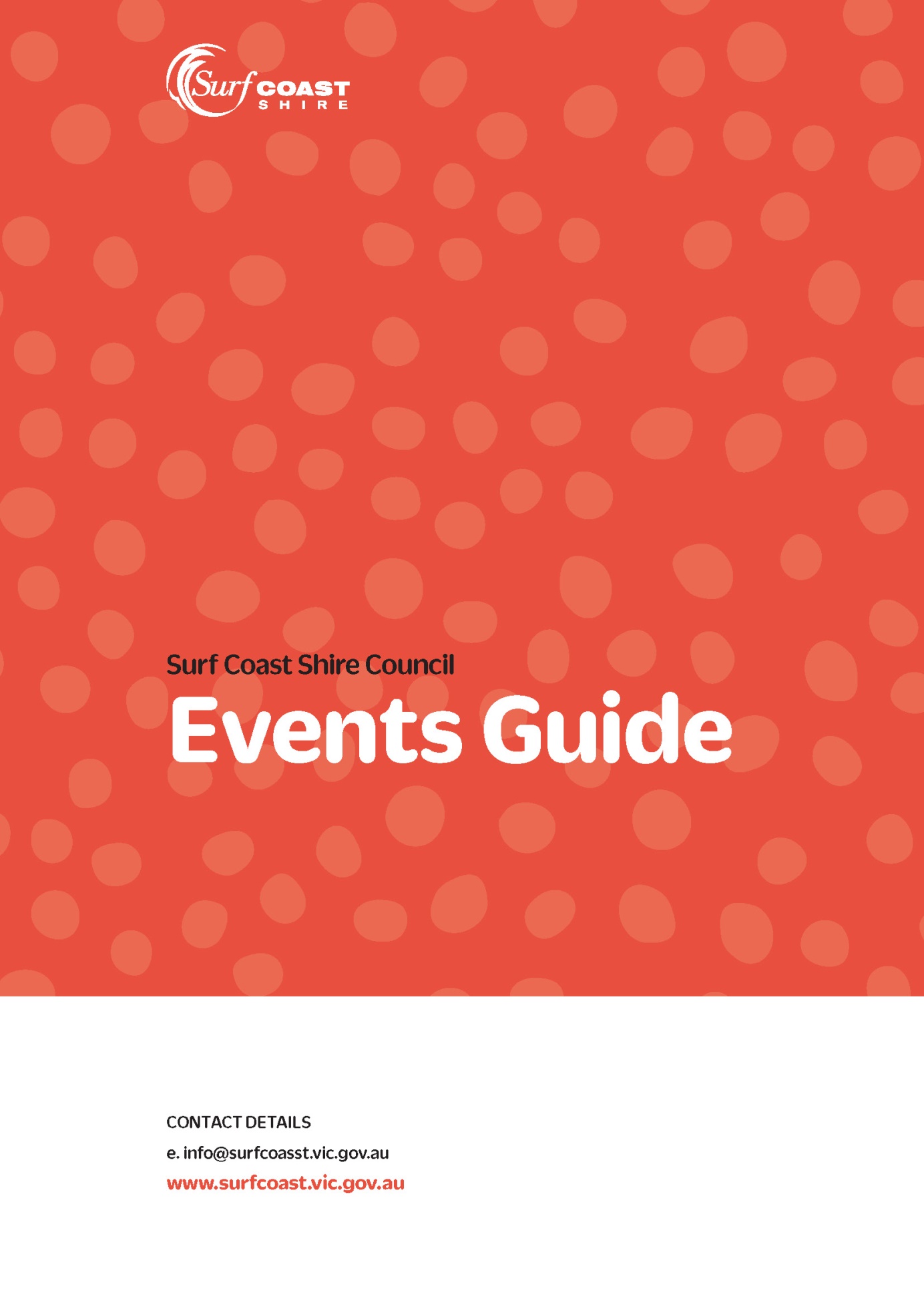 Table of ContentsAmendments page	1Disclaimer	1Definitions	1Surf Coast Shire Events Guide	21.	Introduction	32.	Event Definition	43.	The Event Planning Process	53.1	Pre-Event Planning	53.2	Surf Coast Shire Planning Process	63.3	Event Application Process	93.4	Community Impact Advisory Committees (CIAC)	103.5	Great Ocean Road and Foreshore Use	103.6	Events at Bells Beach	113.7	Events on the Closed Great Ocean Road	113.8	Advance Notice required	113.9	Fees and Charges	113.10	Grants/Sponsorship Support for Events	123.11	Calendar of Events	124.	Event Permits and Permission	134.1	Places of Public Entertainment Permits (POPE)	165. 	Traffic Management Planning	175.1	Traffic Plans	175.2	Public Transport Plans	186.	Food and Beverage	196.1	Food Permits  StrEATrader	196.2	Food Vendors / Catering Guidelines	196.3	Alcohol – Liquor Licensing	206.4	Alcohol Management	206.5	Underage Events	207.	Toilets	217.1	Personal Hygiene	228.	Waste Management Plans	238.1	Waste Wise and Plastic Wise Events	239.	Temporary Structures	2411.	Site Plans	2612.	Signage	2713.	Risk and Emergency Management	2813.1	Risk Management Plans	2813.2	Emergency Response Plan	2913.3	Security & Crowd Control	3113.4	Child Safety	3213.5	Occupational Health & Safety	3213.6	Gas Cylinders/ /Other Hazardous Materials	3213.7	Electricity	3313.8	Fireworks & Pyrotechnics	3313.9	Insurance	3314.	First Aid	3515.	Public Health	3615.1	Swimming and water areas	3615.2	Noise	3615.3	Water	3615.4	Shelter	3615.5	Sunscreen	3715.6	Camping	3715.7	Health protection	3815.8	Smoking Restrictions in outdoor dining areas	3816.	Accessibility and Inclusion	3917.	Other Issues	4017.1	Street Trading and Busking	4017.2	A-Frames / Street Furniture.	4017.3	Guidelines for use of volunteers and marshals at events	4017.4	Weather	4017.5	Lighting	4117.6	Telephones	4118.  Post Event Debrief & Evaluation	4218.1	Post Event Debrief	4218.2	Event conclusion	42Appendix A:  Event Application	43Appendix B:  Event Management Plan	47Appendix C:  Community Impact Advisory Committee	51Appendix D:  Useful Contact Numbers	53Appendix E:  Risk Analysis	54Appendix F:   Surf Coast Shire Event Categories	58Appendix G:  Accessibility Checklist	59Appendix H:  FAST FACT SHEET	66Appendix I:  Bushfire Readiness 4 Steps	67Amendments pageThe following amendments have been made to the Surf Coast Shire’s Events Guide:DisclaimerThis document has been produced by the Surf Coast Shire as a guide to managing events within the Surf Coast.  The Surf Coast Shire recommends that event organisers seek information from a variety of sources and appropriate professional advice where relevant to your event.  In addition to the information contained in this document, event organisers must exercise skill, care and sound judgement in event planning.The Surf Coast Shire acknowledges that there may be other requirements that exist that are not contained in this Guide.  It is the responsibility of event organisers to ensure all appropriate requirements are met.The information contained in this Guide may change from time to time. Event organiser must ensure they have the latest edition (available on www.surfcoast.vic.gov.au or by contacting the relevant authority).DefinitionsCIAC:		Community Impact Advisory CommitteeGORCC:		Great Ocean Road Coast CommitteeMOU:		Memorandum of Understanding AgreementSurf Coast Shire Events GuideThe Surf Coast Shire’s Event Guide has been developed to assist event organisers host an event in the Surf Coast Shire. The following Surf Coast organisations were involved in developing the Guide: Surf Coast Shire (SCS)					 Country Fire Authority (CFA)
 Victoria Police	(Vic Pol)					 Ambulance Victoria (AV) State Emergency Service (SES)				 Great Ocean Road Coast Committee (GORCC) Regional Roads Victoria (RRV)				 Department of Water, Environment, Land and Planning (DWELP)
The Guide was produced utilising the following publications:Safe and Healthy Mass Gatherings, A Health, Medical and Safety Planning Manual for Public Events, Emergency Management Australia, Manual 2, 1999.Event Management – Planning Guide For Emergency Management and Public Safety, September 2003.Young people and Victoria’s Liquor Laws, Consumer Affairs Victoria- Liquor Licensing, March 2005.Safe and Healthy Crowded Places 2018, Australian Disaster Resilience Handbook CollectionSurf Coast Shire map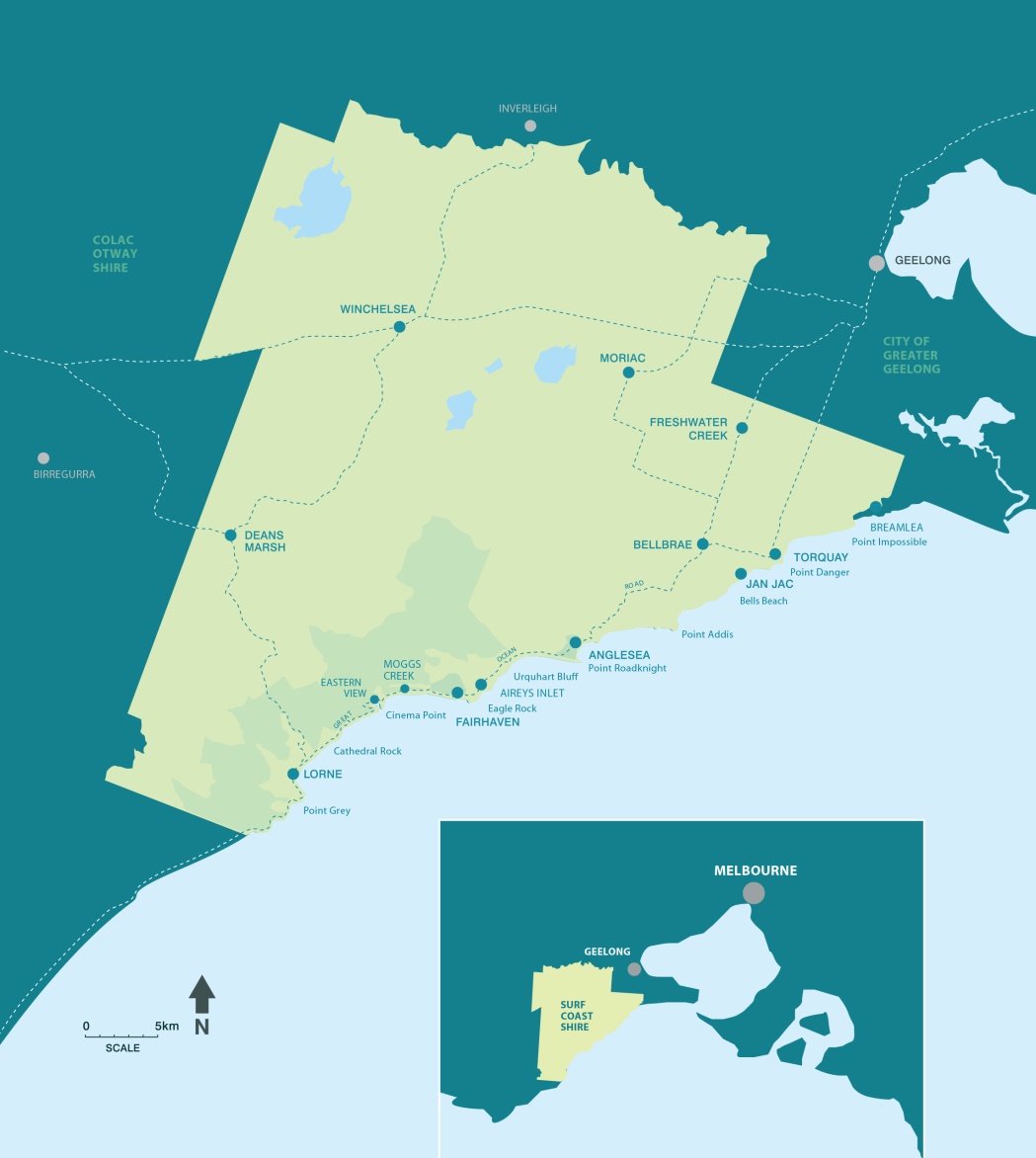 1.	IntroductionSurf Coast Shire residents and visitors enjoy a wide diversity of events in both coastal and rural locations.  There are community, cultural, sporting, environmental, major and icon events hosted throughout the year. The Surf Coast Shire has an Events Strategy which details the type of events it supports and the role of the Surf Coast Shire relating to events. The Shire actively supports a wide range of events and recognises that events can play a significant role in the areas of:community buildingleisure and lifestyle enhancementcultural developmenttourism visitation and promotionvolunteer participationcommunity fundraisinginfrastructure developmenteconomic development.the vitality and vibrancy of the Surf Coast economy enhancement and support of environment valuesThe Surf Coast Shire is committed to ensuring events hosted within the municipality are of the highest possible standard in relation to safety and delivery, and therefore the Shire will provide leadership, support and facilitation to event organisers in the planning process. The Shire also plays a crucial role in building effective strategic partnerships between event organisers and relevant authorities and organisations. Organising an event can be a complex task and in the Surf Coast there are a number of agencies that are responsible for authorising approval for different elements of events. This Guide has been produced to assist event organisers navigate their way through the approval processes, permits, permissions and expectations of event organisers by the Shire and other authorities.   It is recommended that this Guide be used alongside various other guides, event planning tools and event related information and that professional advice be sought where appropriate.2.	Event DefinitionThe definition of an event includes any planned activity where any structure (permanent or temporary), open area, roadway, fenced or unfenced will contain a number of persons greater than that normally found in that area or location at one time. This activity may affect the location or surrounding area prior to, during or after the event. 
Events may include:Sport					Arts/Cultural			Special interestMarkets/Fairs				Youth				MusicFilming					Exhibitions			FestivalsMass gatherings			Large reunionsAppendix F provides a list of the event categories and the type of support the Surf Coast Shire provides to different types of events.3.	The Event Planning Process3.1	Pre-Event PlanningPrior to deciding to proceed with an event, a number of issues should be considered including:What are the objectives of your event? Is an event the best way of achieving these objectives?What strategies will you implement to achieve the event objectives?What is the best time to conduct the event?  Does it clash with any other events or activities within the community?  Who are key people you would like to attend your event?   Where are they from, what are the characteristics of your desired audience?How are you going to reach these people to let them know about your event?  Will you be able to reach enough people to make your event worthwhile?  How much will it cost to market your event?What is the best location for the event (what criteria should be used to assess the location)?What are the likely costs of the venue, equipment, services, temporary structures etc?How many people will be required to plan and run the event?  What skills are required?  Have you got the right event team in place?What permits, permissions and approvals are required?   What plans are required to be developed for the event and authorities?   Is sufficient time available for the development of plans and obtaining permits?What are the key risks associated with your event?  What are the likelihood and consequence of these risks and can they be adequately treated?What will the event cost to run?  Have you identified all your costs and all potential sources of income? Is the event financially viable? Do you have the resources to run the event?Are you able to obtain the appropriate insurances, and if yes, what are the costs?What impact is your event likely to have on the host community and is it likely to be supported by the host community?If volunteers are to be involved in your event, do the volunteer networks exist, will volunteers charge for or require a donation?  Will the volunteers have the skills required and what training will they require?Do you have sufficient time to develop and implement your event plan?It is recommended that event organisers develop an Event Management Plan.  A guide to developing an event management plan is contained in Appendix B. 3.2	Surf Coast Shire Planning ProcessThe diagram below outlines the roles of the event organiser, the Surf Coast Shire and the Community Impact Advisory Committee’s (CIAC) in the event planning process.  The process may vary depending upon the size and nature of the event.  Smaller events with minimal impact on the community may simply involve completion of the Event Application Form, while larger events may require 12 months or more of planning.Surf Coast Shire Event ProcessAt the Surf Coast Shire, the Events team are responsible for liaising between the event organiser/s and the various departments within the Shire and other external authorities.   Depending upon the event, the following Departments may be involved with issuing approvals, permits or providing advice:Table 1:  Surf Coast Shire Departments involved with eventsIn addition to Council requirements, there are a number of other agencies and organisations you may need to notify or obtain permits or permission from. These are included throughout this Guide.3.3	Event Application ProcessTo conduct an event in a public place in the Surf Coast Shire, permission must be obtained from the Shire and in some cases, other authorities.  Your event will be in jeopardy should you not meet deadlines or provide information to the satisfaction of the relevant authoritiesBelow is an outline of the process for event approval. Please note that the process may vary for different events and those additional approvals and permissions may be required from other authorities.  It is the responsibility of the applicant to ensure all information and approvals are obtained, however the Events Officers at the Surf Coast Shire can provide advice.Application ProcedureTIMING:Applications must be submitted at least 3 months in advance for smaller events and up to 12 months in advance for larger events.   Applications for use of the coastal/foreshore areas must be made by mid-June each year.STEP 1:
Complete and submit Event Application Form https://surfcoast.smartygrants.com.au/SCSGORCCevent2019Contact the Surf Coast Shire’s Events Officer to discuss Application and Event Check list.Note: The online event application is applicable to all events held on Surf Coast Shire and GORCC managed land.STEP 2:The Event Team will advise whether additional information is required and whether presentations to the Community Impact Advisory Committee (CIAC) are required. STEP 3:If required, event organisers to attend above meetings to clarify details.   The Surf Coast Shire Events Officer will then advise whether the event has ‘in principle’ support to proceed (pending completion of following steps and meeting permit conditions).STEP 4:The event organiser will be advised of permits and approvals required and items to address in the Event Management Plan.  Event organisers need to apply for relevant permits from Council and other authorities.  STEP 5:If event is approved (conditional on compliance with permits), an Event Authorisation or Memorandum of Understanding will be developed between the Surf Coast Shire and the event organiser.   The event organiser may be required to attend further meetings and develop specific plans.   Step 6:Event implemented in accordance with conditions.STEP 7:Event de-brief and evaluation with the Surf Coast Shire, CIAC and other relevant agencies.The detail required for an Event Management Plan and the level of support available from Surf Coast Shire will depend upon the nature of your event.  It is critical to keep the lines of communication open to ensure adequate planning and the opportunity to deal with any foreseeable issues.  Events should not be advertised until approval or ‘in principle’ approval has been obtained.It should be noted that not all events take place on Council managed or owned land.  The majority of the coastal area is owned by the State of Victoria (through the DWELP Department of Water, Environment, Land and Planning) and is managed on behalf of the State by the Great Ocean Road Coast Committee.   Therefore approval from the relevant authority must be obtained.3.4	Community Impact Advisory Committees (CIAC)The Surf Coast Shire plays an integral role in facilitating the Community Impact Advisory Committee (CIAC) in Lorne, Anglesea and Torquay.  The CIAC is a resourceful forum to discuss your event and how it can be best managed.   CIAC meetings are attended by Shire officers, relevant authorities including Victoria Police, Ambulance Victoria, Country Fire Authority (CFA), State Emergency Service (SES), VicRoads, Department of Water, Environment, Land and Planning (DWELP) and other relevant organisations including local businesses.     3.5	Great Ocean Road and Foreshore UseEach year the Foreshore Reserve areas of the Surf Coast plays host to a variety of events including trail runs, endurance walks, marathons, music events, art performance/community festivals, life-saving events, community sporting events, beach volleyball, product promotions and launches, kayaking events, cycling and other on-road events.Management of the Foreshore areas (between Torquay and Lorne) is the responsibility of GORCC, except for the Bells Beach Surfing Recreation Reserve and Anglesea Riverbank which requires permission from SCS (via the Bells Beach Committee). Sections are managed by Parks Victoria (PV) 

Surf Coast Shire and Great Ocean Road Coast Committee share the same on-line event application form.Events at Bells Beach are highly regulated and must comply with very strict criteria. Contact Surf Coast Shire Event officer to determine if your event meets the criteria before proceeding with any planning.  Follow normal event application process for an event on the Anglesea Riverbank.Events will be assessed using the following criteria:Environmental BenefitsSocial BenefitsCultural BenefitsEconomic BenefitsIssues to consider include:History and past record of conducting eventsEndorsement of state or national body/associationImpact on the community, environment, traffic, residents, visitors and businessesBenefits the event brings to the communityCapacity of the location to accommodate the eventFit of event within the overall calendar of eventsManaging public access to the site.3.6	Events at Bells BeachBells Beach Surfing Recreation Reserve has nine sanctioned competitive surfing events each year.  These comprise one Easter contest (currently known as  the Rip Curl Pro), four surfing Victoria events, an additional Surfing Victoria event subject to consultation with the Bells Beach Committee, and three Torquay Boardrider Club events.Details of the Bells Beach Event Policy and the Bells Beach Surfing Recreation Reserve Coastal Implementation Plan can be found on the Surf Coast Shire Website.3.7	Events on the Closed Great Ocean RoadCurrently it is permissible to have two closures of the Great Ocean Road for the safe conduct of Events.  Contact the Events Team at Surf Coast Shire should you wish to apply for a permit to close the Great Ocean Road.  This is an extensive process overseen by a multi-agency committee comprising of Regional Roads Victoria, Victoria Police, Surf Coast Shire and Colac Otway Shire.Events taking place on land managed by Parks Victoria will be assessed by Parks Victoria.3.8	Advance Notice requiredThe Surf Coast Shire requires a minimum of 3 months’ notice for all events.  The larger the event, the more notice required.   Major events may require in excess of 12 months’ notice in order for the necessary plans to be developed and approved.Table 2 (in Section 4) provides a guide to the notice required by the Surf Coast Shire and other authorities.   Please note, the list is a guide only.   Event organisers are advised to commence negotiations as soon as possible and to determine notification periods with each authority.   3.9	Fees and ChargesThe majority of service providers including public authorities and the Surf Coast Shire operate on a user pays policy.  Any waiving of fees for respective services need to be negotiated with individual organisations.Details of any Surf Coast Shire charges should be discussed with the Event Team. The Surf Coast Shire may charge fees and charges for a variety of services including:Site FeesWaste and recyclingStreet cleaningTemporary Food RegistrationPreparation of parks and reservesRoad maintenance/preparationBuilding Maintenance/toilet cleaningPlaces of Public Entertainment, Planning and Occupancy permitsThe fees will vary according to the size and nature of the event.3.10	Grants/Sponsorship Support for EventsSurf Coast Shire provides funding and in-kind support in accordance with its Events Policy and Event Grant Program.  Guidelines and application forms for the Event Grant Program can be found at: www.surfcoast.vic.gov.au/community/grants/eventsSurf Coast Shire Events staff can provide a range of support from administration, assistance with developing promotional literature, minor event equipment,  community information, business liaison and marketing through the Shire website.Other departments of the Shire may also provide assistance (to be negotiated on an event by event basis).  The level of support will depend upon the fit of the event with the Surf Coast Shire’s Events Policy.  Funding is also available from a variety of other sources (eg. State Government).  3.11	Calendar of EventsAll events are to be listed in the Surf Coast Calendar of Events. This is to assist with the promotion of the event and to ensure the management of the calendar of events (eg. avoiding duplication of events, assisting event organisers select an appropriate date, advise businesses, ensure works are not being conducted at or near event sites etc.).   Event organisers are required to provide the necessary information via the Event Application Form and must update Surf Coast Shire’s Event Officer if there are any changes to the event details.Surf Coast Shire publishes a Community Calendar which includes a list of events.  Once your event has in-principle approval you can submit your event details on the Surf Coast Shire website: http://www.surfcoast.vic.gov.au/My_Community/Arts_Culture_Events/Events_Calendar4.	Event Permits and PermissionA variety of permits are likely to be required for events.  This Guide provides details of the key permits, however it is the responsibility of event organisers to ensure relevant permits and permissions are obtained.  Table 2 provides an example of the types of permits and permissions which may be required.Table 2: Permits and PermissionsPlease note, other authorities may also require notification as a condition of permits and local residents and businesses may need to be notified (eg. For fireworks, the Shire, police, fire and ambulance services must be notified and consulted prior to the event and nearby residents must be notified).Most authorities will require evidence of an Event Management Plan (see Appendix B).To support permit applications, authorities may also require evidence that a range of event planning has been undertaken and documented.     Depending on the size and impact of the event, authorities may require one or more of the following detailed plans:Risk Management Plan				Traffic and Parking Management PlanEmergency Management Plan			Emergency Response PlanPublic Transport Plans				Waste Management Plan (including plastic wise)Accessibility Plan					Public Safety PlanFirst Aid/Medical Plan				Security Plan
Communications Plan				Crowd Management PlanSafety Plan					Evacuation Plan	Transport Plan					Noise Impact Statement			Environment Plan 				Waste Management Plan including Plastic Wise Access and Accessibility Plan4.1	Places of Public Entertainment Permits (POPE)In some cases occupancy permits may be required to be issued by the Municipal Building Surveyor under the Building Act1993 and the Building Regulations 1993. A Division 2 Occupancy permit (POPE) is required where:Admission to an event may ordinarily be gained by members of the public; andThe venue has an area greater than 500 m2; andThe event is enclosed or substantially enclosed i.e. a controlled space (by fencing, structures, or natural features) that a reasonable person would see as being an exclusive area); and/orAdmission to the event is gained by payment of money or giving of other considerations Regulation 10.2 defines Places of Public Entertainment for which occupancy permits are required to be issued eg. -(a)	Class 9b buildings having an area greater than 500 m2 and prescribed temporary structures are prescribed classes of buildings; andplaces having an area greater than 500 m2 are a prescribed class of places.The Shire’s Municipal Building Surveyor will determine whether or not an occupancy permit exists for that particular site ie, sports ground, private property (open to the public).Should an occupancy permit be required and following an application, complete the following POPE application click made to the relevant building surveyor, the building surveyor must ensure that a series of conditions are abided by as part of the occupancy permit.  These conditions include sanitary and amenity facilities, access and egress, provision of safety officers, and a variety of other issues. The building surveyor will detail these if a Places of Public Entertainment (PoPE) permit is required.If your event does require a PoPE permit the following documentation must be provided:Site plan on a grid map showing access/egress, emergency evacuation point and  location of permanent & temporary structuresTraffic management plan (if applicable)Event Management PlanEmergency Management PlanEmergency Response PlanCopy of liquor licence Copy of EPA permit/ exemption to noise restraints (if applicable), compliance with Sep N-2Fire Risk Management Plan Bushfire Readiness 4 Steps (if applicable)List of caterers and stallholdersContact list of staff and phone numbersMedical PlanWaste Management plan including Plastic WiseVerification of safe installation of temporary structures (if applicable)Location of toilets and waterCopy of public liability insuranceAn appropriately qualified Safety OfficerOther documents may be required including a Fast Fact SheetThe Building Inspector will complete a preliminary inspection within 1 week of the event commencing and a pre-opening inspection on the day before the event.5. 	Traffic Management Planning5.1	Traffic PlansIf road closures (full or partial) are required for the event, or the event has a substantial impact on traffic in the locality of the event, a permit is required from the Surf Coast Shire and Victoria Police.   A permit may also be required from Regional Roads Victoria and the relevant land manager.To apply for a permit for a road closure, a traffic management plan must be developed.  The Traffic Management Plan should contain the following details:Dates, times, roads/streets/parking areas impacted.The management of vehicular traffic including alternative routes for vehicles and B-Doubles where road closures are implemented.Signage and other equipment including barricades (in accordance with Australian Standards) to be used.Personnel to be used to manage and implement the traffic plan including numbers, traffic qualifications and training, and details of Traffic Controllers and marshals.The management of the movement of pedestrians and spectators (including details of barricades).The provision of access by emergency services and event personnel to, or through the area affected by the event.The impact on public transport and plans to minimise impact of the event on public transport (see details below on Transport Plans).The provision of parking facilities including adequate supervised parking and over-flow car parking, provision of parting for event staff/volunteers, emergency service vehicles, patrons with a disability and buses if appropriate.Details of designated pick up and drop off points.Details on how disruption to neighbouring businesses, clubs and residents will be minimised.Details on how neighbouring businesses and residents will be notified of the alternative arrangements (including access provisions if required).Transportation of patrons after event if event concludes after normal public transport operations cease.Process for advance notices to taxi companies, public transport providers and other organisations impacted by event.Detailed site map.Contingency plans (for weather variation, cancellation of event)Details of vehicles permitted on roads (in the case of road closures) and how these vehicles will be identified.Details of the communication system to be used to ensure instant communications of key parties.Details of the person responsible for traffic management.Other appropriate details.An independent traffic company will need to develop traffic plans where road closures, changes to speed restrictions and other significant changes to normal road activity are required. Event organisers should discuss the development of the plans with the Events Officer.Conflict with other activities, such as road construction, repairs, road side maintenance, road side waste collection, line marking etc. can only be avoided where all parties have been notified and are aware of the event.Traffic Controllers and marshals are required where road closures are being implemented.  Traffic Controllers require certification and are responsible for stopping, holding or directing motor vehicle traffic.   Marshals are responsible for crowd control, providing directions to event participants and pedestrians and cannot stop, hold or direct traffic on public roads. Careful consideration to event parking is required.  Parking and/or park and ride must be detailed on site plans.Applications for road closures (full or partial) must be made to the Surf Coast Shire and Victoria Police at least 3 months prior to the event.5.2	Public Transport PlansLegislation relating to events affecting public transport has become effective as of 1 January 2006.  (Transport Act 1983, Part VI, Division 10 – Events Effecting Public Transport).If you are organising an event which is likely to have an impact on public transport services, then you are required under Victorian legislation to notify Public Transport Victoria (PTV).This legislation will require that event organisers notify Public Transport Victoria (PTV) that an event is being held if the event is expected to require the “deviation, delay, replacement, supplementation or cancellation of regular public transport services provided by a passenger transport company or bus company.”Notification must be provided 120 days (if event numbers are less than 10,000)  or 150 days (if event is expected to attract over 10,000 people) prior to the event.6.	Food and Beverage6.1	Food Permits  StrEATrader Online registration for people selling food or drinks - StrEATraderIn Victoria, all food premises are required to have a Food Act registration from their registering council before selling food. This includes fixed premises, such as cafes and restaurants – but also temporary and mobile food premises such as a market stall or a food van.StrEATrader is the online system for businesses and community groups to register and notify their temporary and mobile food premises with their registering council. StrEATrader allows businesses and community groups to:Apply for a Food Act registration with their registering council,Manage their registration, andLodge Statements of Trade for each of their events.If you are selling food at your event you can learn more at https://streatrader.health.vic.gov.au/ 6.2	Food Vendors / Catering GuidelinesSafety at EventsOrganisers of public events have a duty of care under Occupational Health and Safety legislation to provide a safe operational environment.For electrical and gas safety requirements please visit Energy Safe Victoria at http://www.esv.vic.gov.au Food vendors / caterers should ensure the following:All electrical leads are tagged and tested in accordance with AS /NZS 3760 1966.Hot water services, heaters, urns etc are in good condition.Where appropriate incorporate a residual circuit device (RCD) in the food outlet, van or structure.LPG cylinders should be correctly secured (including spares).All gas connections from cylinder to appliance should be serviceable in good order.Gas fittings and numbers of LPG bottles should be in accordance with Office of Gas regulations and requirements.Appropriate fire fighting equipment should be available and accessible in the food outlet.The food outlet, van or structure should be stable and structurally sound.Operators should be trained in health and safety and emergency procedures.A new state-wide outdoor smoking ban has been introduced on 1 August 2017. Smoking will be banned in all outdoor areas at hospitality businesses across Victoria, as well as at food fairs and within 10 metres of a food stalls, and vans, at organised outdoor events (other than food fairs). The ban includes smoking at food fairs, such as the Night Noodle Market, and smoking at organised outdoor events, such as Moomba, will be banned within 10 metres of a food stall or van.  For fact sheets and further information go to: https://www2.health.vic.gov.au/about/publications/factsheets/smoke-free-outdoor-dining-factsheets6.3	Alcohol – Liquor LicensingIf you intend selling or supplying alcohol at your event, a liquor license must be obtained from Victoria Commission for Gambling and Liquor Regulation (VCGL). If alcohol is BYO to the event, the consent must be obtained from the Surf Coast Shire and Victoria Police.When you apply a copy of your application will be forwarded to Victoria Police and the Surf Coast Shire for comment.   When both authorities approve the application, VCGL will advises the applicant that the application has been successful.The Surf Coast Shire’s Local Laws do not allow for the consumption of alcohol in public places. This includes recreation reserves, public reserves, parks or areas of open spaces. Permission can however be sought to allow for drinking of alcohol in public spaces. To obtain permission the request must be made in writing to the Local Laws section of the Surf Coast Shire at least 2 months prior to the event. This application can be made to: info@surfcoast.vic.gov.au with a copy to your Surf Coast Shire Event Officer.   For events on the Foreshore, permission must also be obtained from the Great Ocean Road Coast Committee.6.4	Alcohol ManagementThe management of the sale of alcohol is the responsibility of the Liquor Licence holder. The event organiser needs to establish areas of the event that are designated for alcohol consumption and sale.  Consideration needs to be given to preventing the sale of liquor to minors and unduly intoxicated/disorderly persons and preventing access by minors to liquor sale areas.  Your Liquor Licence will outline specific conditions you must abide by.It is recommended that alcohol be sold or supplied using environmental sustainable cups or containers and opened cans. This will reduce the number of alcohol-related injuries.Alcohol is a diuretic and dehydrates the body as seen by frequent urination. Toilet facilities should therefore be provided in or near alcohol consumption areas. Light and non-alcoholic drinks must be available. Event organisers need to plan for the effects of alcohol consumption. These will include:extra toiletsadditional First Aid for:InjuriesAlcohol affected peopleDehydration (especially where patrons rely on alcohol as their only source of fluid intake); andSecurity for disturbances caused by intoxicated persons.6.5	Underage EventsUnder age events on licensed premises allow those under 18 year of age to enjoy the facilities available, but in an alcohol free environment.  The law allows for licensees to conduct underage entertainment, such as bands and DJ’s, on licensed premises under certain conditions.  Such an event can only occur with the approval of Victorian Commission of Gambling and Liquor. and in accordance with any conditions set down by the Director.  This approval will be subject to liquor not being supplied, consumed or made available at the event, and that the event is properly organised and supervised.For further information contact:
Victorian Commission of Gambling and Liquor Regulation at  https://www.vcglr.vic.gov.au/ 7.	ToiletsThe number of toilets to be provided will depend on a number of factors including:anticipated crowd numbers;the gender of patrons (women require more facilities than men);if alcohol will be available; andthe duration of the event.If existing facilities are not adequate, additional portable units must be made available. The Australian Emergency Manual recommends the following as a guide:Toilet Facilities for events where alcohol is not availableToilet Facilities for events where alcohol is availableThe above figures may be reduced for short events as follows:Toilet facilities must be:Well lit so as not to provide a security and safety hazardProvided with soap/ hand sanitiser and hand drying equipment;Odour freeCleaned and re-stocked regularlyLocated away from food storage and food service areasAccessible for people with disabilitiesProvided with nappy changing facilitiesProvide with sharps disposal facilitiesSupplied with condoms at some eventsAppropriate for wet weatherPortable toilets, where the event is longer than four hours, must be located so they can be pumped out during the event.  Vehicles pumping out portable toilets must not block access by emergency services. Toilet location should be shown on the site map.A cleaning schedule should be established for toilets.  Toilets must be cleaned, restocked with supplies regularly and de-sludged as often as necessary.The Shire’s Environmental Health Officer is responsible for processing any septic tank system applications and advising on the disposal of effluent/waste water.The Shire’s Building Inspector is responsible for ensuring adequate toilet facilities are provided in accordance with permit conditions.7.1	Personal HygieneWhere camping is a component of the event, showering facilities should be provided at a level that will cope with demand.  If this is not possible then patrons should be so advised.  Suggested minimum requirements for facilities for campgrounds base on 2-3 nights camping are as follows:8.	Waste Management PlansAll events need to consider how to manage waste generated from events.    Inadequate waste management can result in safety hazards, odours, attract animals and pests and aid in the transmission of communicable diseases to both staff and patrons.A Waste Management Plan should be developed to prevent a build-up of waste on site and to provide for the efficient and safe removal of waste.  The plan should detail:the type, quantity and location of waste receptacles, preferably marked on a site plan. how often and by whom will waste be removed from the event site and disposed ofhow the event will manage waste not placed in receptacles provided.how single use plastics won’t be used on siteInstruction must be given to staff on the hazards associated with waste and safe handling methods.  They must be provided with appropriate protective equipment.  The types of waste generated at events include wastes from food premises, patrons, first aid posts, needle and syringe disposal.Waste water from events should be treated and disposed in accordance with the State Environment Protection Policy (EPA). In particular, event organisers should ensure that oils, fuels, cleaning agents, detergents and other chemicals are not disposed to waterways or stormwater drains.The Surf Coast Shire can provide advice and guidance in the development of event waste management plans. Surf Coast Shire has limited waste receptacles available for community event use.  Cost of disposal of waste is the event organisers.The Surf Coast Shire supports all events to become Waste Wise events and all events must comply with the Plastic Wise Policy. Details can be found on SCC website: https://www.surfcoast.vic.gov.au/Environment/Sustainability/Plastic-Wise-Program8.1	Waste Wise and Plastic Wise EventsWhat is a Waste Wise and Plastic Wise Event?A Waste Wise Events is a public event that has good recycling and waste reduction systems including:Explaining the benefits of sustainable waste management to patronsAvoiding waste and litter where possibleUsing reusable packaging in preference to disposableControlling packaging in preference to disposalControlling packaging so that waste diversion from landfill is maximisedGiving preference to compostable and reusable content packaging.Eliminating single use plastics9.	Temporary StructuresMost events require some form of temporary infrastructure.  Depending upon the type and size of this infrastructure, permits may be required.The following structures require that the supplier have a permit from the Building Control Commission:a stage or platform exceeding 150 m2;a tent, marquee or booth with a floor area greater than 100 m2a seating stand that accommodates more than 20 persons; ora prefabricated building exceeding 100 m2.Before paying any deposits or signing any contracts you should ask your supplier for verification that the Building Control Commission has given approval for the structure involved. All temporary structures must be designed and erected with a margin for safety and a view to potential hazards. This must be done under the supervision of a registered building practitioner, and must conform to local government and building control commission permit specifications and conditions.Consideration should also be given to employing the services of an independent structural engineer to inspect temporary structures prior to occupancy.Further information can be obtained from the Building Control Commission web site at:http://www.buildcc.com.au/publications/publications.html/infosheets.The provider of the structures is responsible for obtaining the Occupancy permit from the Building Commission.    Event organisers or the provider/owner of the structures must also receive a Siting permit from the Surf Coast Shire building surveyor.  This Siting permit approves the siting of the structure at a particular location.Stages & PlatformsStages that are elevated provide a natural buffer zone between the crowd and performers.  Patrons’ line of sight is impeded if they are close to the stage.  This buffer zone is used by security and First Aiders to access patrons needing assistance.Barriers in front of stages are to be “V” shaped to deflect a forward moving crowd to the outer of the stage and preventing crushing. This barrier provides the added benefit of preventing patron access to the stage.Temporary SeatingGrandstand seating is likely to require an Occupancy Permit.Temporary individual seats are often not secured to the floor or to one another.  While this may not present any problems with sedate audiences, more enthusiastic spectators may pose the following difficulties:persons standing on the seats for a better view are prone to injury if balance is lost or they are jostled.  In such instances, other spectators can be affected, sometimes caused by a ‘domino effect’ in closely spaced chairs; if an audience becomes hostile, portable chairs can be used as dangerous missiles creating the potential for a significant number of injuries.  Portable, folding, or stacking chairs should be secured to the floor or grouped together by not less than four.  Where this is not possible, attachment of the legs of each row of chairs to two long planks, one running under the front legs, and one running under the back, is an alternative solution.Ground Marking/Pickets/Stakes into the GroundIf temporary structures are being erected or ground marking is to take place, permission is required in advance from the land/venue manager.   This is to ensure no damage is done to watering and electrical systems.  It is also advisable that event organisers contact Dial before you Dig.Rides (Entertainment)Contact Surf Coast Recreation Officer for further details.11.	Site PlansThe Surf Coast Shire and other authorities will generally require a site plan for your event. The site plan should include the location of all structures, entries and exits, main activity areas, potential hazards, access and egress of emergency services, and other needs such as pedestrians, traffic and shelter.  Below is a site plan checklist.Event Co-ordination centre/Communication/Command centre/ Emergency Co-ordination centreInformation centreDrinking water sites (State whether source is reticulated, tank, carrier, other)Licensed liquor consumption areas and Non-alcohol areasEntrances & exitsEntertainment sites, stages, other structuresMarqueesBarriersPedestrian routesLost kids/propertySecurity locationsFood/vendors/stallsFirst Aid postsToilets (state whether reticulated sewer, septic tank, mobile toilet blocks)Restricted AreasPublic telephonesSeatingMediaVehicle access routesParkingMain Power/water/gas controlPicnic/quiet areasTaxi & Bus stopsStage locationRubbish bins (bins, skips)Firefighting equipment (Fire Extinguishers, Fire Blankets, Hydrants, Hose ReelsStorage areasStandby generators/Emergency PlantSound and lighting points and control pointsAmusementsDangerous Goods Storage inc LPG Emergency egress routes –pedestriansEmergency access & egress routes –emergency vehicleEvacuation area12.	SignageThere are a number of signage issues to consider including:Promotional signage displayed in towns leading up to eventDirectional signage to the event locationSignage at the eventSafety of signage placementThe Surf Coast Shire has available sites for events to use in the lead up to their event.  These sites are located at Torquay, Jan Juc, Anglesea, Lorne and WinchelseaAll temporary signs require a permit from Surf Coast Shire Local Laws. Complete the attached form click here and provide a copy of your Public Liability insurance. https://www.surfcoast.vic.gov.au/A-Z_Listing/F/Forms_Permits_amp_ApplicationsThe Events sign is managed by the Events Officer.  Contact info@surfcoast.vic.gov.au with details of event.Events are permitted to erect directional signage to the event site if it is previously approved as a part of a traffic management plan.   The exact location, type of signage and details must be approved by the Surf Coast Shire prior to the event.  Events require a permit for A-Frames under the Surf Coast Shire’s Street Furniture policy.   The permit can be obtained from Local Laws At the event site, permission is generally required from the land/venue owner or manager prior to erecting signage. Clear, appropriate, strategically placed signage is essential to preventing congestion and unhappy confused patrons.   A signage plan is recommended with consideration given to design and positioning.  Signage should be designed in accordance with the Standards and should be clear, suitably sized and non-confusing font types.   Consideration should be given to people with disabilities (size, type, access).  Signs are needed for the following:13.	Risk and Emergency Management13.1	Risk Management PlansMost events will require the development of a Risk Management Plan.   Event organisers are advised to develop their Plain in accordance with the AS/NZS 4360- 2004 Risk Management, Standards Australia.  Risk management planning is an essential part of good event management and governance practice. Risk Management involves establishing an appropriate infrastructure and culture and applying a logical and systematic method of establishing the context, identifying, analysing, evaluating, treating, monitoring and communicating risks associated with any activity, function or process in a way that will enable organisations to minimise losses and maximise gains.  AS/NZS 4360: 2004 Risk Management, p.v.The Risk Management ProcessEvent organisers can access Risk Management templates from the Surf Coast Shire to assist in developing a risk management plan.   Utilising the templates provides a consistent approach to the identification of risks and their treatments in accordance with AS/NZS 4360: 2004. a sample template, risk and consequence tables along with an Incident Report Form.The process of developing the events risk management plan should involve all key people involved with planning the event.   When risks have been identified, each should be rated in terms of the chance of it occurring (likelihood) and the impact (consequence) it will have on the event.  Strategies should then be developed that reduce the likelihood and consequence of negative impacts.   Risk Management Plans should cover all areas of the events operation including the administration, finance, operational, programming, marketing, attendance, health and safety, security and emergency planning.Useful ReferencesStandards Australia AS/NZS 4360: 2004 Risk ManagementStandards Australia HB 246 – 2004, Guidelines for Managing Risk in Sport and Recreation, 2nd Ed.http://www.ourcommunity.com.au/files/event_management.pdf13.2	Emergency Response PlanAn Emergency Management/Response Plan, including an Evacuation Plan, should be made in accordance with ASNZ4360, 2004 for Emergency Risk Management and AS3745, 2002 for Emergency Control Organisations and Procedures for Buildings. Large events may require the attendance of a number of emergency services. Emergency Response PlanEvents should have a formal, written emergency response plan, which should be developed with the standards noted above.  The plan should be provided to all event organisers, key stakeholders, police and emergency service personnel. The plan should:Identify the person responsible for managing an emergency response at the event;detail arrangements for on-site emergencies not requiring outside help;specify arrangements to request further police and other emergency services assistance;specify arrangements to hand over control to police and emergency services as required;identify personnel who can authorise evacuation;identify how the event will be interrupted;provide a grid plan of the venue and all services;identify access and evacuation routes;identify evacuation areas for performers, employees and patrons;establish an emergency control centre, which has back up power and lighting;provide details of coded messages to alert and stand down emergency service and   security personnel;identify the role event staff will take in supporting civilian services;identify meeting points for emergency services;identify triage and ambulance loading areas;include details of hospitals prepared for a major incident;identify access and egress routes and the security of these routes; andprovide details of a temporary mortuary facility.The Emergency Response/Management Plan should identify the likely emergencies that could occur, the chain of command and roles of key personnel, crowd management controls, and the communications plan.The Communications Plan should include how to contact emergency services, collate lists of people who will be required to be contacted in the case of an emergency, the mode of communication (eg. mobiles, two-way radios), how to deal with media enquiries, and a method for communicating with the people at the event.An Emergency Medical Plan should be developed with the events chosen ambulance and first aid provider.   Safety Officers should be appointed to be responsible for the health and safety matters pertaining to the event including the safe operations of fire safety equipment, evacuation procedures, safety barriers, exits and the use of naked flame.   Consultation with the CFA and the Building Surveyor will assist in determining how many safety officers are needed for your event and what the training requirements/ qualifications are.Fire Safety – Fire Safety refers to your preparedness in bushfires, grass fires and structural fires.  Surf Coast Shire is in a high fire risk region and all events from October to April are required to complete a Bushfire Readiness 4 Steps form which will summarise your Fire Plan As Attached click hereIt is likely your event will require firefighting equipment. Equipment is required for buildings, outdoor venues – as determined by the Municipal Building Surveyor in consultation with the CFA; temporary structures and for kitchen / cooking equipment.Event organisers should consult with the Municipal Building Surveyor and CFA for minimum requirements.During the months from October to April fire danger is high. Event organisers should consult with the CFA as to how best prepare for the likelihood of a bushfire. For outdoor events held on public land, the land manager may require a fire plan to be completed as a condition of permit. On days of total fire ban, it is a requirement to obtain a permit from the fire services to use an open flame for any purpose, including cooking, heating for temporary stalls marquees or in the open. Code RedEvents on Surf Coast Shire managed land or venues will not be permitted in any area (except central Torquay and central Winchelsea) these are the worst conditions for a bush or grass fire.  Homes are not designated or constructed to withstand fires in these conditions. The safest place is away from high risk bushfire areas.ExtremeEvents on Surf Coast Shire managed land and venues will not be supported in High Fire Risk areas.Days of Extreme, expect hot, dry and windy conditions.  If a fire starts and takes hold, it will be uncontrollable, unpredictable and fast moving.  Spot fires will start, move quickly and come from many directions.SevereExpect extremely hot, dry and windy conditions.  If a fire starts and takes hold, it will be uncontrollableVery High, High, Low-ModerateIf a fire starts, it can most likely be controlled in these conditions and homes can provide safety.  Be aware of how fires can start and minimise the risk.The CFA must be consulted if the event is to be conducted during the high fire danger periods and if fireworks are planned as part of the event. The Surf Coast Shire’s Fire Prevention Officer should also be consulted to ensure fire risk is minimised.13.3	Security & Crowd ControlTypes of SecurityChoosing appropriate security is essential to the success of an event and the safety of the public. Different types of events require different types or combinations of security. The event organising committee needs to examine the risks involved with the event by asking for example, “What could happen?” or “What if?” The answers will determine whether police, private uniformed security or peer security is required.   Security should be considered if your event is expecting large crowds, if significant sums of money will be taken at the event, if alcohol is present, or if the protection of people or assets is required.Security PlanDeveloping a security plan with the security provider will clarify roles and responsibilities of security staff. The attitude of the security personnel should be friendly and professional in order to help maintain a positive atmosphere among patrons. The main responsibilities to consider are crowd control, cash protection, equipment protection and the procedure for confiscated or prohibited items.To enable security personnel to perform their duties effectively, it is vital that they be appropriately briefed prior to the event.  This briefing must provide security personnel with:details of the venue layout, including entrances, exits, first aid posts, and any potential hazards;clear direction on the management of unacceptable behaviour;details of emergency and evacuation plans, such as raising alarms, protocols for requesting assistance and evacuation procedures; andinstruction for the operation, deactivation and isolation of any on-site machinery and utility supply in case of emergency.Additionally, security personnel must:be able to communicate with each other and First Aiders; andbe able to communicate with other security providers, if applicable.Each company that provides a security or crowd controlling function at the event must be a part of the planning for the event and be licensed under the Private Agents Act 1966. This includes security for performers.  These agencies should attend briefing meetings with police and other emergency services.Counter TerrorismThe Federal Government have now released:Australia’s Strategy for Protecting Crowded Places from Terrorism.For further information refer to www.nationalsecurity.gov.auMoneyIf your event involves collecting money, arrangements should be made for the appropriate collection of the money, storage and transfer to a secure location.   Staff handling large sums of money should be trained in the correct procedures (contact WorkSafe) and consideration should be given to contracting security guards.Lost & Stolen Property/ Lost ChildrenArrangements should be made for lost or stolen property and lost children.   The location of the lost children or stolen property should be shown on site map.  Carers should be available to look after lost children and arrangements made to communicate with event patrons. It is advisable that events have a Child Safe approach in the management of all events that have some child involvement.13.4	Child SafetySurf Coast Shire is committed to being a Child Safe Organisation and has zero tolerance for child abuse. All events involving children must take measures to ensure their safety.Prior to engaging personnel to be responsible for the care of children the following may occur: Staff and volunteer to hold a current working with Children’s CheckAppropriate site set up to create a safe space for all people at the event.13.5	Occupational Health & SafetyThe event organiser should be familiar with Victorian Occupational Health & Safety Act 2004, as there is an obligation to provide for the safety of the audience, and appropriate care, safety and training of all personnel (staff, volunteers, event attendees, contractors, performers etc.) at the event.     Event organisers should identify likely OHS issues and identify appropriate training and monitoring procedures for a range of issues including:
Providing training for tasks such as lifting, traffic and crowd management, money handlingEnsuring appropriate qualified personnel are involved in the handling of electricity, gas and other hazardous materials.Ensuring contractors are conducting their activities in a safe manner.Ensuring those operating equipment and machinery, or undertaking construction of structures are qualified where necessary.Supplying ear protection for those working in noisy areas, and sun protection for those in outdoor settings.A health and safety procedures manual should be developed and continually updated.     For further information contact the Victorian WorkCover Authority – www.workcover.vic.gov.au13.6	Gas Cylinders/ /Other Hazardous MaterialsAt many events, portable pressurised gas cylinders are used to inflate children’s balloons, carbonate beverages, provide cooking fuel, etc.  All portable gas cylinders must be secured both top and bottom, by ropes or chains to a structural post, wall, or similar anchor point.Gas cylinders must comply with AS 1596-1989 and AG601-1995. They should be checked to be within test period prior to installation and approved by the Office of Gas Safety and WorkSafe (Victorian Work Cover Authority) for correct storage. If your event is using electricity, chemicals or fireworks, it is necessary to get expert advice on the safe use and storage.   Safety procedures should be included in the Risk and Safety Plans and all staff and volunteers who will come in contact should be familiar with the safety procedures.Event organisers should ensure that gas cylinders and generators are tested, in good working order and stored safety.   Tags on gas bottles should be clearly displayed, reputable suppliers should be used, all electrical cords should be tagged and tested, appropriate fire extinguishers be provided (and staff trained in their usage and locations) and any hazardous materials stored appropriately (and clearly marked on site plans).    Event organisers should also implement a system for checking the equipment of contractors on site.    It is advisable to have experts (eg. Electricians) present at the event to reduce the likelihood of problems.13.7	ElectricityEvent organisers must notify the Surf Coast Shire or the GORCC in writing if they require access to existing site power (on Council or Foreshore land).  The supply and installation of additional power supplies is the responsibility of event organisersAll electrical switches, generators, cabling, fuses and the like should be kept clear of patrons and no cabling should lie on the ground. It is preferable that all electrical equipment must be appropriately tested and tagged and comply with Australian Standards.13.8	Fireworks & PyrotechnicsFireworks are only to be carried out by licensed pyrotechnics. WorkSafe (Victorian Work Cover Authority) assesses pyrotechnic experience and qualifications to operate and discharge fireworks.The use of any naked flame or shooting device is to be approved by the municipal building surveyor. Persons not holding a licence must apply for a licence from the Victorian WorkCover Authority for a single occasion. In accordance with Dangerous Goods Explosive Regulations The municipal building surveyor and CFA must still be notified of an event involving pyrotechnics or Chinese firecrackers & theatrical fireworks.13.9	InsuranceThe Surf Coast Shire requires that all event organisers have minimum public liability insurance to the value of $10 million dollars.  Larger events may require $20 million dollars public liability or more.   Event organisers must provide the Shire with a copy of the Certificate of Currency as evidence of public liability insurance.   Additional insurances may be required depending upon the nature of the event.
Event organisers should consider what insurances are required for their event.  Insurances may include:Industrial Special Risk – eg. Property, loss of revenue due to interruption of businessProfessional IndemnityDirectors and Officers InsurancePersonal Accident (including coverage for volunteers)Motor vehicleWorkers compensationVarious otherEvent organisers should seek professional advice on what specific insurances are required or recommended for their event.Event organisers should also ensure that any contractors and venue/land owners involved with the event have appropriate insurance. Certificates of currency of insurance should be sited.Reporting Incidents/AccidentsAs a part of the risk management process, event organisers should have incident/accident report forms available at the event and ensure all key people are aware of the need to complete these in the case of any incidents or accidents.   Event management should respond as soon as possible if the reporting process indicates any incidents need follow up during the event.If an incident or accident takes place on Council land or property, event organisers are required to report the incident/accident to Councils Risk Management Coordinator. The report should be made as soon as possible after the incident or accident.WorkSafe must be notified if there are any serious injuries or deaths that occur at your event.https://www.worksafe.vic.gov.au/14.	First Aid The provision of First Aid facilities and qualified personnel is crucial to any event.  A number of organisations can provide First Aid services including St John’s Ambulance, Red Cross and Event Medical Services Australia (EMSA). In addition, a risk assessment of your event may indicate the presence of ambulance officers and/or vehicles is required.   If your event is water based, qualified aquatic first aid personnel will be required.First Aid Posts must be appropriately equipped and easy to find by patrons. The number of posts required depends on the size of the event.   Advice can be obtained from First Aid providers and Rural Ambulance Victoria.First Aid room(s) must be provided to the satisfaction of the First Aid Provider.  At a minimum, the rooms must be fitted with:a floor;chairs and tables;easily identified signage that is visible at night;  power and running water, andadequate lighting.An injury and illness register should be maintained and should record the contact details of any person affected by illnesses or injury.   A description of the injury symptoms, its cause if known, together with any treatment dispensed or advice given / referral made.  15.	Public Health15.1	Swimming and water areasPublic swimming pools must comply with the Health (Infectious Diseases) Regulations 2001. These Regulations mainly relate to pool maintenance and water quality. The Royal Life Saving Society Australia has Guidelines for Safe Pool Operation. Where other water bodies are in the vicinity of the event, such as dams and rivers, these should be assessed for suitability against the National Health and Medical Research Councils Australian Guidelines for Recreational Use of Water. The water should also be inspected for additional hazards including water quality, current, depth, gradients, slippery embankments and submerged objects or snags.15.2	NoiseNoise pollution from events is often a major source of complaints to authorities from the surrounding community.   Event organisers must therefore consider the noise impact the event will have.  Many event venues will have maximum allowed noise levels and these may be monitored by the Environment Protection Authority and the Surf Coast Shire.Music amplifiers, public address systems, refrigerators, generators, and crowds are all noise contributing factors. It is important to monitor the level of noise produced by the event to minimise disruption to local residents and businesses. Consideration should be given to the times of use, position and direction of speakers, sound checks and how noise levels will be monitored. It is also recommended that nearby residents be notified via a letter drop of the event (approximately 7 days prior) and that contact details are provided to the event organiser so that any complaints can be dealt with immediately.At events where noise levels are very high, such as rock concerts, air shows and motor racing, employees exposed to high noise levels for prolonged periods must be provided with adequate ear protection. The audience should also be warned of the dangers posed and advised of measures to protect their hearing.15.3	Water Events must have sufficient supply of freely available potable (drinkable) water, and clear directional signage to water.  Outdoor events that expose patrons to the elements must take due care for their health and comfort.  At outdoor events, organisers must:provide one drinking fountain or drinking tap for every 200 patrons or part thereof.  A washbasin does not constitute a drinking fountain or tap.  This is consistent with the requirements of the Building Code of Australia;provide potable water that is freely available;provide signage to the water.  This could be included in site maps that are provided with tickets to the event and at the information centre; andplace drinking taps in areas that do not have the potential to form a bottleneck of patrons.  15.4	ShelterShelter and shaded areas should be available wherever patrons or staff and volunteers (including First Aiders) may be located for an extended period of time and where weather conditions dictate that it is required.  This may include:transport pick up and set down areas;spectator and official viewing areas;seated eating areaspedestrian thoroughfares;First Aid Posts and Medical Centres;competitor and officials marshalling areas; entrances and ticketing areas; andoptional area for patrons when needed.15.5	SunscreenWhere events are spread over large areas, or where a large proportion of patrons are expected to camp out the evening prior to the event, it may be necessary to provide facilities outside the venue.  Such an occurrence cannot always be predicted; however it can be planned for as a contingency.  It is important that the situation is monitored and that access to shelter and toilets is available outside the event.15.6	CampingTwo types of camping may occur at events:Solicited – where event organiser arranges camping as part of the event.Unsolicited – where patrons of their own accord camp out overnight.Whatever type occurs, advice must be sought from Council’s Environmental Health officers prior to the event. Permits are required for camping in the Surf Coast Shire and can be obtained from the Shire’s Community Safety department.    A Camping Permit ranges from $104 to $187.20.Event organisers need to monitor the situation to ensure no harm comes to patrons and surrounding property is protected.  Even if camping out is not predicted, this should be covered by the contingency plans.Where camping is provided as an option to patrons, this must be addressed as part of the risk assessment process.  The practice usually involves patrons pitching tents, sleeping in cars or ‘under the stars’.  Generally speaking, the following locations should be avoided:low lying areas;areas adjacent to rivers and creeks;areas near power lines; andtrees that may drop branches, especially during a severe storm.Access to the camping ground should be in a controlled manner.  Sites should be allocated to patrons upon their entry.  This will also enable collection of data on numbers present.  The sites must be marked out in an organised fashion to allow unhindered access of emergency services. Patrons must not be permitted to ‘set up camp’ in a random fashion.Similar services to that provided during the event must also be provided to campers.  This will include:toilets;water and shelter;security;waste management;infection control;first aid and medical care; andfood.15.7	Health protection Safe sex and other messages should be promoted at overnight events.  A range of agencies can provide assistance and material.  Contacts include:Department of Human ServicesCommunity Health CentresDrug use at events (the effects of drugs and disposal of equipment) must be considered and planned for.   Sharps containers should be considered and can be obtained by contacting the Surf Coast Shire’s Community Safety department.  Cleaning and other staff should be briefed on the dangers associated with used injecting equipment and instructed on safe handling methods.  If drug use is a possibility at the event, consideration should be given to managing the potential behaviour and medical consequences.   15.8	Smoking Restrictions in outdoor dining areasUnder the tobacco Act 1987, Smoking is banned in outdoor dining and drinking areas from 1 August, 2017.A fact sheet and guide have been developed to assist event organisers to comply with the legislation: https://www2.health.vic.gov.au/about/publications/factsheets/smoke-free-outdoor-dining-factsheetshttps://www2.health.vic.gov.au/about/publications/policiesandguidelines/smoking-restrictions-outdoor-drinking-guide16.	Accessibility and InclusionThe Surf Coast Shire requires that all events hosted on Council controlled/managed land are accessible to people with disabilities.   “Access for all” events will ensure people with disabilities are catered for, along with increasing access for a range of other people including parents with prams, older adults and delivery personnel.The Disability Discrimination Act 1992 (DDA) makes it unlawful to discriminate against a person with a disability.  This happens when a person with a disability is treated less fairly than someone without a disability.   Examples of ways to ensure your event is accessible are:Ask for customer feedback – especially people with disabilitiesEnsure signage is clear, concise and uncluttered.Ensure all customers can access your event via a continuous accessible path of travel.Ensure pathways are clear of clutter or temporary barriers.Provide temporary portable ramps if requiredProvide mobile accessible toiletsStation a volunteer or staff at point of access to assistProvide low height counters suitable for a person using a wheelchair or a smaller person.Train staff and volunteers in access awareness issuesDevelop and implement an Access Action Plan (From How to provide better access to Festivals & Outdoor Events, AAA – see details below).The Surf Coast Shire has a ramp available for use at events.For further information contact the Surf Coast Shire’s Access and Inclusion Officer.An excellent resource is: “How to provide better access to Festivals & Outdoor Events – Increase your participation” AAA (Achieving Access Anywhere), 2003. To order a copy contact 03 9431 3472, AAAaxs@bigpond.net.au or visits www.accessauditsaustralia.com.au17.	Other Issues17.1	Street Trading and BuskingEvents are permitted to include stalls, traders and buskers as a part of their event, however where the activity is taking place in public places a Street Trading permit is required by the Surf Coast Shire. Individual traders are required to obtain the permit from the Surf Coast Shire’s Community Safety department.Where busking or trading is taking place nearby to businesses, permission is required in writing from the businesses.17.2	A-Frames / Street Furniture.If your event requires A-Frames, Street furniture or signage, a permit may be required from the Surf Coast Shire’s Community Safety department.17.3	Guidelines for use of volunteers and marshals at eventsThe Surf Coast Shire recognised that volunteers play a significant role with many events and that many events are run entirely by volunteers.    Event organisers are therefore encouraged to develop processes for the selection and recruitment of volunteers and develop a Volunteer Policy.  The Volunteer Policy could include:Position descriptionsInformation on the event and their specific roleMaximum number of hours to be worked (in one day/duration of event etc)Breaks expectedRewards or recognitionIn some situations, volunteers are now required to have qualifications.  For example, volunteers assisting with the implementation of a traffic plan may require a Traffic Controllers qualification.Where volunteers (and staff) are working with vulnerable, disadvantaged or children/teens police checks should be obtained.17.4	WeatherPotential weather impacts should be taken into consideration in the planning and risk assessment of your event.   Event organisers may need to consider arrangements for specific weather conditions including the following aspects:Provision of water, sunscreen/shelter, shade, first aid, warmth to protect event attendees in particular weather conditions (eg. heat, cold, wind, rain, hail, storms).Protection of property, temporary structures and wiring (particularly with excessive winds and rain).Event organisers should consider as a part of the risk planning process, what circumstances will lead to the postponement or cancellation of the event, who is responsible for making such decisions and how event attendees will be notified.17.5	LightingTemporary lighting may be required if your event is at night or if it is likely construction of your event site or movement of patrons will take place in the dark.  Consideration should be given to ensuring pathways and evacuation routes are adequately lit.   Backup power supplies should also be provided and an electrician should be on site in the case of any problems arising.17.6	TelephonesPatrons should have access to phone reception, public telephones or notified of black spots.  Where permanent facilities are not available Telstra may arrange for temporary reception towers.  Contact Telstra on 1800 011 433.  Telephone locations should be marked on the site map.Mobile phone towers may be required if significant numbers are expected at events.  It should also be noted that mobile phones should not be relied upon in the case of emergencies.  Event organisers should have back up communication systems in the case of the system being overloaded or unavailable. Event organisers may need ot address communications in the Risk Assessment Plan and Emergency Response strategies.17.7	Fundraising and RafflesA permit is required from the Surf Coast Shire (Local Laws department) if raffle tickets or fundraising is taking place in public places.   A permit may also be required from the Victorian Commission for Gambling and Liquor Regulation https://www.vcglr.vic.gov.au/18.  Post Event Debrief & Evaluation18.1	Post Event DebriefThe Surf Coast Shire encourages all events to have a de-briefing process following their event.   De-briefing is a process whereby participants in an event have the opportunity to discuss and report to event organisers; what worked, what didn’t work, why didn’t it work and how can it be fixed. An evaluation form distributed prior to de-briefing will give direction and clarity to the discussion. Event organisers, key stake holders, event staff, security, contractors, vendors and entertainers should all be given the opportunity to debrief and evaluate the event. The success of the next event can be markedly improved when recommendations and suggestions for improvement are considered.The Surf Coast Shire coordinates de-briefing sessions with event organisers and CIAC’s following major events and considers this an essential process in order to continuously improve events.18.2	Event conclusionAt the conclusion of the event the site must be returned to a satisfactory condition.   Discussions should take place with the land owner or manager prior to the event to ascertain how this process will occur.Appendix A:  Event ApplicationApplication ProcedureBelow is an outline of the general process for event approval. Please note that the process may vary for different events and those additional approvals and permissions may be required from other authorities.  It is the responsibility of the applicant to ensure all information and approvals are obtained.STEP 1:
Complete and submit Event Application Form https://surfcoast.smartygrants.com.au/SCSGORCCevent2019Contact the Surf Coast Shire’s Events Officer to discuss Application and Event Check list.    Submit applicationSTEP 2:The Event Officer will advise whether additional information is required and whether presentations to other Shire stakeholders, Community Impact Advisory Committee (CIAC) and/or Great Ocean Road Coast Committee (GORCC) are necessary. The Event Officer will advise what permits will be required.STEP 3:If required, event organisers to attend a CIAC meeting to clarify details of the event to relevant authorities.   The Event Officer will then advise whether the event has permission to proceed (in principle approval)(pending completion of following steps and meeting set conditions).STEP 4:The event organiser will be advised of permits and approvals required..  Event organisers to apply for relevant permits from Council and other authorities.  STEP 5:If event is approved (pending conditions), an event agreement or Memorandum of Understanding will be developed between the Surf Coast Shire and the event organiser.   The event organiser may be required to attend further CIAC meetings and develop specific plans.   Step 6:Event implemented in accordance with conditions.STEP 7:Event de-brief and evaluation with Council, CIAC and relevant agencies.The detail required for an Event Management Plan and the level of support available from Surf Coast Shire will depend upon the nature of your event.  It is critical to keep the lines of communication open to ensure adequate planning and the opportunity to deal with any foreseeable issues.  Events should not be advertised until approval has been obtained.Event Application ChecklistPlease complete the following checklist and provide additional details where necessary.  Details of lead times required, contact details and other relevant information can be found in the Surf Coast Shire’s Event Planning Guide.For further information contact:Lynne Hume p. 5261 0670 e. lhume@surfcoast.vic.gov.au Jim Lawson p. 5261 0559 e. jlawson@surfcoast.vic.gov.au Appendix B:  Event Management PlanThe following details must be completed in the Event Management Plan. EVENT MANAGEMENT PLANEvent Name: 	Event Date: 	Plan Date: 	Version: 	Prepared for the Surf Coast Shire and Community Impact Advisory Committee by:1.	INTRODUCTIONEvent overview:  Vision, major objectives.
2.	EVENT DETAILSEvent Venue/sEvent TimesEvent Manager / management structureEvent Committee/BoardContact details of key event personnelEvent PurposeTarget AudienceSchedule of eventsExpected numbers (participants, spectators, others)Insurances obtained (or to be obtained)3.	VENUE DETAILS	Site plan – detail location of infrastructure, access for emergency vehicles, key areas for events etc. click for example	Set up dates/times4.	STAKEHOLDERS	Event Organising Committee – decision making structureVolunteers and staff – training, briefing information and time of briefingsKey contact list (names, role, phone numbers)Staff/volunteer/contractor/media identification (accreditation)5.	COMMUNICATIONS PLAN	Communication devices (event time)Communication plan for public/ community/ participants/ spectators/ key agenciesADVERTISING AND PROMOTION Responsibility details (who, what, when)Promotion, advertising, publicity/public relationsMedia / Social MediaWebsiteTicketingSignagePromotional material
TRAFFIC AND TRANSPORT MANAGEMENTDetail who is responsible for what & whenSite map with details of traffic management planRoad closures, diversion routesList of marshals - hours/ point of duty / responsible to whom?Other personnel required including Police, Council officersRisk assessmentParking planPublic transport impact assessment and treatmentAccess for local residents and businessesNotification of affected residents, businesses, visitorsSignage and equipment requiredAccess and egress sitesContingency plans8.	ENVIRONMENTAL MANAGEMENT	Risk assessmentCleaning and Waste Management – link in with Waste Wise strategies / conditions FoodPlants and animals	Pollution (Air/Water/Soil)Camping9.	INFRASTRUCTURE AND FACILITIES	Risk assessmentOverlayTechnologySpectator services10. RISK MANAGEMENT PLAN	Identification of risks	Likelihood and consequence rating of risks	Treatment of identified risks	Key personnel	Consultation and communication process11.	 EMERGENCY MANAGEMENT PLANEmergency Co-ordination CentreEmergency Medical PlanEmergency toolsSafety OfficersFirefighting equipmentFire Danger PeriodWater supplyContact listsNotification and consultation processesComplete Bushfire Readiness 4 Steps12. SECURITY	Arrangements to secure site pre – during and after hoursSecurity plan – types of security requiredSecurity personnel (training and briefing)Terrorism strategies if applicable - see Australia’s Strategy for Protecting Crowded Places from Terrorism.Lost property/childrenSecurity staff briefing & de-briefing13.	PUBLIC SAFETY Emergency Medical Response Health and safety (OHS) issues identified and treatedMajor incident responseWater safetyEvent coordination centreLighting and powerTemporary structuresGas cylinders, powerFireworks, pyrotechnics14. FOODFood supplyPermits obtainedList of vendors15. FIRST AID First Aid requirementsFirst Aid personnel
16.	PUBLIC HEALTHWaste Management Plan including Plastic Wise PlanSwimming & water areasNoiseAlcoholInfection control17. INFRASTRUCTURE AND FACILITIESToilets – location, cleaning, water, signageWater provision/accessShelterStaging, marquees, other temporary structuresVideo ScreensTelephonesSignage plan18. PERMITS	See lists in Section 4 of Events Guide.19. ACCESS AND INCLUSION	See Appendix G of Events Guide.Appendix C:  Community Impact Advisory CommitteeTerms Of ReferenceTorquay – Anglesea - LornePurpose An agency and organisational stakeholder group that plans collaboratively and proactively to manage community impact and promotes community safety and wellbeing  for events and peak visitor times within the Surf Coast.Assumptions and Guiding PrinciplesA multi-disciplinary group that meets to co-ordinate advice on policy, processes and procedures for events.  Decision InformingThis group does not decide on events. It provides information and advice to the relevant authorities and event organisers.Committee representatives are responsible to their own agencies.MembershipMembership is directly related to agency or organisational stakeholder group capacity to contribute to community safety and wellbeing especially around events.Groups are invited to attend meeting based on  their ability to help us achieve our purpose.The existing membership list is based on those whose agency or organisation must plan for events and peak visitor timesMeeting ProcedureIndividual Township CIACs to meet monthly or bi-monthly as needed.  Meeting to occur at each town: Anglesea, Torquay and Lorne  Strategic meetings to occur twice a yearCommittee to appoint chairperson – skill based.  Surf Coast Shire to provide administrative support.CommunicationThere is no single spokesperson for CIAC unless appointed by the group on a single issue.  Each agency will represent its own views.Agencies or organisations are individually responsible for engaging with the stakeholders relevant to them and representing their views in CIAC ReportingSurf Coast Shire will provide leadership, co-ordination and facilitation.  The group members are individually responsible to its own agencies and organisations for reporting.Composition of the Advisory CommitteeThe composition of the Committee reflects representatives of the following emergency service agencies, government and business organisations and community groups.  When appropriate, technical experts, advisors or others will be invited to participate for specific meetings or programs.Member agencies/groups are directly related to agency capacity to contribute to community safety and wellbeing especially around events.Anglesea, Lorne and Torquay PoliceSurf Coast District Inspector of PoliceAmbulance Victoria CFA – local brigade representatives and District 7Lorne Community HospitalBarwon HealthRegional Roads VictoriaParks Victoria – South West RegionDepartment Of Water, Environment and Land (DWELP)- South West RegionLorne/ Anglesea/ Torquay Tourism & Business AssociationGeelong Region SESWorkSafeSurf Coast Shire – officer and councillorAnnual Event organisers Appendix D:  Useful Contact NumbersAppendix E:  Risk Analysis IMPACTLIKELIHOOD SCALEExample Risk Management TableRisk Assessment MatrixRISK ANALYSIS MATRIX - LEVEL OF RISKTABLEE: 		Extreme risk - immediate action requiredH:	High risk – CEO/Senior Management attention needed in development of risk reduction strategiesM:	Moderate risk - specific risk reduction strategies needed. Management responsibility must be specified.L:		Low risk - manage using existing controlsHigh or Extreme risks must be reported to Senior Management and require detailed treatment plans to reduce the risk to Low or Medium.Adapted from Standards Australia Risk Management AS/NZS 4360: 2004Sample Event Incident /Accident Report Form for Event OrganisersAppendix F:   Surf Coast Shire Event CategoriesAppendix G:  Accessibility ChecklistAppendix H:  FAST FACT SHEETAim: the aim of the Fast Fact Sheet it to provide quick information to community who enquire about various facets of the event leading into event day.  These enquiries generally come through Surf Coast Shire Visitor Information Centre and Customer Services. The target audience are community and visitors who are not directly engaged with event (and may not want to be). These people may be making plans and want to work around changes due to the event, may want to just know what is going on and how to best avoid the activities.  Some people may want to tap into the celebratory bits (e.g. Finish line) or get involved in community aspects if applicable.  It is assumed that all people directly involved in the event information specific to their needs.FAST FACT SHEETEvent LOGO / bannerNAME OF EVENTDATELOCATIONWHO IS ORGANISING EVENT: eg Rapid AscentCONTACT DETAILS DURING EVENT: mobile PHONE, Website, APP detailsWHAT DAYS AND HOURS EVENT WILL OCCUR AND WHERE eg: Event hub is ….., event will cover the following footprint……HOW MANY PEOPLE – how many competitors, expected number of spectators, key timesPARKING AND TRAFFIC PLAN (PARK AND RIDE) Be Specific where you are directing participants to park, when carparks will be closed to public, when they will reopen, any changes to traffic conditions eg speed restrictions, road closures, expect particular areas to be busierEXACT LOCATION OF ACTIVITIES – INCLUDE MAPPUBLIC TRANSPORT: what changes will occur eg bus stop moved, bus not operating, no changesKEY MESSAGES Address concerns community may have eg: event will minimise noise by pointing speakers a particular way, not starting till 7am….. will respect art work and will set site hub up accordingly, SPECTATOR HOT TIPS: viewing areas, key times, what’s the magic of your event?Appendix I:  Bushfire Readiness 4 StepsA copy of the Bushfire Readiness 4 Steps will be issued by the Events Officer if required.Date of amendmentAmendments madeEdition No.Department/
OfficerCommentsOctoberPages 1,2Lynne HumeJanuary 20194Lynne HumeEvent Organisers RoleSurf Coast Shire/CIAC RolesEvent Concept/IdeaFeasibility AnalysisInput/adviceAnalysis of impact, costs, risksInitial Event PlanningComplete On-Line Event Application Form Establish Organising CommitteeReview plans based on advice from SCSSubmit permit/permission applicationsAssessment and adviceAssessment of Event Application FormIn principle approval with feedback on permits required, timelines and other items to address in Event Management Plan or non-approvalCommencement of MOU and level of service provisionInput into event planningPlanning and PreparationFinalise Event Management PlanSubmit permits and other Plans to SCS and other authoritiesNegotiate MOU with SCSFacility/venue preparationSponsors/fundingStaff, volunteer recruitment and trainingContracts negotiatedConditions, planning, permitsApproval / non approvalDevelopment of MOUIssuing of permits & conditionsInput into planningDelivery of any agreed servicesPre-event venue and site inspectionsEvent DeliveryBriefingsVenue setupVenue/site restorationCompliance, monitoringInspection of site, set-up, compliance with conditions/permitsDelivery of agreed services Event monitoringPost EventDebriefsEvent reportsEvaluation, inspectionsDe-brief and reviewRecommendations for future eventsVenue/site inspectionsSite restoration (if applicable)DepartmentResponsibilitiesEvents Overall coordination, calendar of events, event liaison, inter-agency liaison, CIAC facilitation, minor event equipment Community Safety

-  Environmental Health-  Local LawsEmergency planningPublic healthFood and beverage permitsNoisePublic health issuesWaste waterPermits for:
Busking
Temporary signage
Street trading
Fundraising in public places
Alcohol
Fire issues (Fire prevention)Infrastructure
- Traffic


- Building maintenancePermits for:Road closures & parkingRoad maintenanceTraffic planningToilet maintenance/cleaningParks and Open SpaceReserve management and preparationTown Planning & Building DepartmentPlaces of Public Entertainment Permit (PoPE)Planning permitsOccupancy permits ToiletsAlcoholRecreationUse of recreation facilitiesUse of public open space managed by Surf Coast ShireEnvironment 
- Environment planning
- Conservation managementPlanning and approval on environmental issuesAdvice on land management issuesPlastic wise practisesWaste management- Street cleaningWaste management, waste reduction and plastic wise complianceStreet cleaningYouth Advice on youth issuesEconomic Development and  TourismSponsorship and Event GrantsTourism, event marketing and promotionAccess and Inclusion OfficerIssues impacting on people with disabilitiesCommunity ArtsArts planning, input and developmentMarketing and CommunicationsMarketing; calendar of event listingsRisk ManagementInsuranceRisk and safety planningPermit/PermissionResponsible authoritiesDetails of permits/permissionsLead time requiredPlace of Public Entertainment PermitSurf Coast ShireMay be required for large events, events held on private land, events charging an entrance fee and events that are enclosed.6 monthsPlanning permitSurf Coast ShireMay be required depending on land use zoning.12 monthsOccupancy PermitSurf Coast ShireTemporary structures2 – 6 monthsVenue permitsSurf Coast ShireGORCCUse of reserves, foreshore, facilities and other public land.3 – 6 months Road closures, traffic management, parkingSurf Coast ShireRegional Roads VicVictoria PolicePermits and permissions for parking and trafficTraffic Crowds, traffic, safety, emergency response6 -12 months2 months3 months Food and beverageSurf Coast ShireFood Safety Plan/permit requiredFood vendors to complete StrEATrader documentation2 weeksTemporary structuresSurf Coast ShireWorkSafeSiting or Occupancy permits may be required for marquees, stages, seating etc1 – 2 monthsFire issuesCountry Fire AuthoritySurf Coast ShirePermit required for any open fire on day of Total Fire Ban (TFB).Notification of event and emergency response plans Bushfire Readiness 4 Steps document to be completed if your event is held during fire Danger Period which can be between October – April.Notification to Fire Officer1 – 6 monthsFireworksWorkSafeCountry Fire AuthoritySurf Coast ShirePermit required1 monthEmergency response, care of sick, injured Ambulance VictoriaFirst Aid provider (eg. EMSA, St Johns)Notification of event, booking for attendance at eventFirst aid provision1 – 6 months1 – 6 monthsAlcoholVictorian commission for Gambling and Liquor Regulation (VCGLR)Surf Coast ShirePermit for sale or usage of alcohol.32 daysSignageSurf Coast ShireRRVPromotional or direction signage1 – 2 monthsBuskingSurf Coast ShireBusking permit1 monthTrading – temporary stallsSurf Coast ShireItinerant trading permit1 monthUse of ParksParks VictoriaDWELPPermits permission required1 – 3 monthsEmergency responseSES, CFA, AVApproval of Risk/Emergency Management plans1 – 3 monthsRides and Entertainment vendorsSurf Coast ShireRide operator generally responsible for planning permit1 – 2 monthsPublic transport notificationPublic Transport Victoria (PTA)Public transport plan may be required120 – 150 daysCopyright licence for the use of live music Australasian Performing Rights Association(APRA)Licence to use copyright music. Live or pre-recorded music (recording or music video).www.apra.com.au/music-users1300 852 388MusicPhonographic Performance Company of Australia (PPCA)Licences for the broadcast, communication or public playing of recorded music (e.g. CDs, tapes, records) or music videos. www.ppca.com.au/licensing.htmRaffles, lotteries, competitions, fundraising – may require permit VCGLRSurf Coast Shire Permit to fundraise on Council land https://www.vcglr.vic.gov.au/Indigenous representatives Wadawurrung Aboriginal Corporation (WAC)Local, indigenous representation
- welcomes, cultural officers1 – 2 monthsWorksafeWorksafewww.worksafe.vic.gov.auMalesMalesMalesFemalesFemalesPatronsWCUrinalsHand BasinsWCHand Basins<50012262<100024494<2000486126<3000615101810<5000825173017MalesMalesMalesFemalesFemalesPatronsWCUrinalsHand BasinsWCHand Basins<500382132<10005104164<20009157187<30001020142214<50001230204020Duration of eventQuantity required8 hrs plus100%6-8 hrs80%4-6 hrs75%Less than 4 hrs70%SexWCUrinalHand BasinsShowerM1 per 501 per 1001 per 751 per 100F1 per 25NA1 per 751 per 100PhonesParkingEntrances and exitsAdministration / Information CentrePublic/other entryRules relating to alcohol consumptionToilets (accessible)Lost & FoundWaterPublic transport pick up/set downFirst aid postsSecurityCamping Areas & FacilitiesNo SmokingTicketingAccessibility routesRequirementDoes activity apply to your event? Yes/NoPermits, permissions requiredStatusTick when approval is obtainedOffice useEvent PermitsEvent permissionPlaces of Public Entertainment Permit, Planning or Occupancy Permit may be required from Council’s Building DepartmentEvent PlanningNotification of relevant authoritiesList of all authorities to be notified to be provided to Council.Water based eventsApproval required from appropriate authoritiesUse of airspaces/air site facilities (including helicopter landing)Permission required from appropriate authoritiesAccessibilityDetails on how your event will be accessible for people a disability required by Council.Traffic and ParkingRoad closures/Traffic ManagementPermits from Council, Victoria Police, VicRoads.  Evidence of planning, equipment and personnel required.Road safety equipment:(eg witches hats, webbing, etc)Equipment to comply with Australian Standards and Temporary Traffic Management Codes of Practice.Signage (on roads, venue etc)Permit from Council, VicRoads for signage on roads.   Application to Council for use of Event Boards (on entrances to Torquay, Lorne, Anglesea)?Consultation/notification of affected residents, businesses etcCouncil to approve letters of notification and agree on dates of notification.ParkingParking plan required by Council including the provision of parking for people with a disability.  Public transport impactPermit required from Department of Infrastructure if event impacts on public transport.Waste ManagementWaste management plan developed for eventWaste management plan required by Council.  Waste Wise principles to event planning, plastic wise planningVenueVenue hire/permissionPermission from venue/land owner or manager.Venue Hire form to be completed for Council Reserves and Halls.Ground marking, use of stakes/pickets for signs, marquees etcPermission required from venue owner (to avoid damaging underground services). Dial before you Dig.On-site signagePermission from venue owner re. locations and type of signage permitted. Appropriate securing of signageSale of goods, merchandise etcTrading in Public Places. A permit required from Council.Food stalls & preparationFood Permit and Food Safety Plan required from Council’s Environmental Health OfficerPermit required from CFA if Total Fire Ban day.Alcohol – sale or servingLiquor Licence required from Victorian Gambling and Liquor CommissionProvision of WaterAdequate potable water supply required for event patrons.Permission to use onsite water from venue owner.Temporary Structures(eg. Marquees, stages, seating)Siting and Occupancy Permit required from Council’s Building Department if structure is over a certain size.Amusement Rides, Entertainment vendorsEvidence of Planning Permit from Operator.
Siting approval from venue owner and Worksafe Registration.FireworksPermit from the CFA, Council and Worksafe.Power, Gas, WaterAccess to on-site services negotiated with venue owner/manager.Temporary supplies – eg. Generators required licensed electricianToiletsNumber of toilets to comply with requirements in Event Planning Guide.CampingPermission from venue owner.
Permission from Council.Noise (eg. From music, PA systems etc)Compliance with the EPA SEP N-2 or Exemption from Noise Regulations 
Neighbouring residents/businesses to be notified.   Site plan (position of speakers) to be approved by Council.BuskingPermit required from Council.MusicLicence required from APRA and/or PPCA for use of live or recorded music.Raffles, lotteries, fundraising activitiesPermit may be required from Victorian Commission for Gambling Regulation.Event Marketing/PromotionDevelopment of marketing planThe Surf Coast Shire will offer assistance where possible to market your event.SignageApplication to Surf Coast for use of entrance signage. Submit details on Shire Event Calendar www.surfcoast.vic.gov.au............Risk ManagementRisk Management PlanRequired by the Surf Coast Shire (in accordance with Aust Standards 4360:2004)Consultation with emergency servicesAttendance at CIAC meeting/s may be required.First AidFirst Aid services available in accordance with recommendations in Event Guide or advice from relevant authorities.Crowd ControlDevelopment of a plan to manage crowdsChild Safety MeasuresChild safety to be integrated into the Planning and Delivery of the Event.Event TimeAccess to Council Officers and relevant authoritiesProvision of access to Council officers and other authorities to monitor event (access passes required).Contact detailsList of key contact details required by Council.Organisation NamePhone/FaxEmail/WebsiteSurf Coast ShireEvents Team
Lynne Hume Events OfficerJim Lawson Events OfficerPh:   (03) 5261 0670   lhume@surfcoast.vic.gov.aujlawson@surfcoast.vic.gov.auVictoria PoliceLorne
– Sgt David CooperAngleseaTorquay 
P: (03) 5289 2712P: (03) 5263 3468P: (03) 52643 440david.t.cooper@police.vic.gov.auCraig.stanton@police.vic.gov.auCountry Fire Authority(CFA) – Wayne AylmerM: 04 2896-8101W.Aylmer@cfa.vic.gov.auAmbulance Victoria(AV) Operations supportOperationsSupport.BSW@ambulance.vic.gov.auState Emergency Service(SES) – Ian CarltonIan.carlton@ses.vic.gov.auVictorian Commission for Gambling and Liquor Regulationhttp://www.vcglr.vic.gov.au/home/liquor/new+applicants/apply/VicRoads - Emma ClarkP: 5225 2513Emma.Clark@roads.vic.gov.auDepartment of Water, Environment and Land Planning (DWELP) GORCC
Great Ocean Road Coast Committee –  Caleb HurrellP: (03) 5220 5055caleb.h@gorcc.com.auwww.gorcc.com.auLorne Community HospitalP: (03) 5289 4300Parks VictoriaMichelle.anstee@parks.vic.gov.auWorksafewww.worksafe.vic.gov.auRATINGPOTENTIAL IMPACTACATASTROPHIC: Death, multiple life threatening injuries, adverse media/political attention, critical system failure, major budget impactBMAJOR: Life threatening injury, hospitalisation, intense public scrutiny, financial impactCMODERATE: Serious injury- hospital or medical tx, external review, inconvenient, moderate financial impactDMINOR: minor injury/first aid tx, internal review, policy occasionally not metEINSIGNIFICANT: Injuries not requiring medical tx, minor errors, minor costRatingLIKELIHOODAALMOST CERTAIN: Is expected to occur in most circumstancesBLIKELY:  Will probably occurCPOSSIBLE: Might occur at some time in the futureDUNLIKELY: Could occur but doubtfulERARE: May occur but only in exceptional circumstancesRisk IdentificationLikelihoodSeverityTreatmentWho/resources requiredWhenEg.Lack of volunteers turn up to eventCBLists of emergency volunteersVolunteer trainingVolunteer coordinator1 month prior to event1 week prior ConsequenceConsequenceConsequenceConsequenceConsequencePeopleInjuries or ailments not requiring medical treatment.Minor injury or First Aid Treatment Case.Serious injury causing hospitalisation or multiple medical treatment cases.Life threatening injury or multiple serious injuries causing hospitalisation.Death or multiple life threatening injuries.ReputationInternal ReviewScrutiny required by internal committees or internal audit to prevent escalation.Scrutiny required by external committees or or inquest, etc.Intense public, political and media scrutiny. Eg: front page headlines, TV, etc.Assembly inquiry or Commission of inquiry or adverse national media.Business Process & SystemsMinor errors in systems or processes requiring corrective action, or minor delay without impact on overall schedule.Policy procedural rule occasionally not met or services do not fully meet needs.One or more key accountability requirements not met. Inconvenient but not client welfare threatening.Strategies not consistent with Government’s agenda. Trends show service is degraded.Critical system failure, bad policy advice or ongoing non-compliance. Business severely affected.Financial1% of Budget 
or <$5K2.5% of Budget 
or <$50K> 5% of Budget 
or <$500K> 10% of Budget 
or <$5M>25% of Budget 
or >$5MInsignificantMinorModerateMajorCatastrophicProbability:Historical:12345Likelihood>1 in 10Is expected to occur in most circumstances5Almost CertainMHHEELikelihood1 in 10 - 100Will probably occur4LikelyMMHHELikelihood1 in 100 – 1,000Might occur at some time in the future3PossibleLMMHELikelihood1 in 1,000 – 10,000Could occur but doubtful2UnlikelyLMMHHLikelihood1 in 10,000 – 100,000May occur but only in exceptional circumstances1RareLLMMHLikelihoodConsequencesConsequencesConsequencesConsequencesConsequencesLikelihoodInsignificant1Minor2Moderate3Major4Catastrophic5A (almost certain)HHEEEB (likely)MHHEEC (moderate)LMHEED (unlikely)LLMHEE (rare)LLMHHEVENT: _____________________ DATE: ______________ VENUE:_________________EVENT: _____________________ DATE: ______________ VENUE:_________________EVENT: _____________________ DATE: ______________ VENUE:_________________EVENT: _____________________ DATE: ______________ VENUE:_________________Full Name of Person Taking Report: __________________________________________________________
Position: ______________________ Telephone: ____________________  Date of report: _______________Full Name of Person Taking Report: __________________________________________________________
Position: ______________________ Telephone: ____________________  Date of report: _______________Full Name of Person Taking Report: __________________________________________________________
Position: ______________________ Telephone: ____________________  Date of report: _______________Full Name of Person Taking Report: __________________________________________________________
Position: ______________________ Telephone: ____________________  Date of report: _______________Full Name of Person injured or affected: _______________________________________________________ Full Name of Person injured or affected: _______________________________________________________ Full Name of Person injured or affected: _______________________________________________________ Full Name of Person injured or affected: _______________________________________________________ Home Address: __________________________________________________ Postcode: ______State:_____Home Address: __________________________________________________ Postcode: ______State:_____Home Address: __________________________________________________ Postcode: ______State:_____Home Address: __________________________________________________ Postcode: ______State:_____Phone No: (H) ______________________ (W) _______________________ (Mob)_____________________Phone No: (H) ______________________ (W) _______________________ (Mob)_____________________Phone No: (H) ______________________ (W) _______________________ (Mob)_____________________Phone No: (H) ______________________ (W) _______________________ (Mob)_____________________Date of incident/accident: ___________________________________ Time: ___________________ AM/PMDate of incident/accident: ___________________________________ Time: ___________________ AM/PMDate of incident/accident: ___________________________________ Time: ___________________ AM/PMDate of incident/accident: ___________________________________ Time: ___________________ AM/PMExact location of accident/incident:____________________________________________________________ incident/accident:_______________________________________________Exact location of accident/incident:____________________________________________________________ incident/accident:_______________________________________________Exact location of accident/incident:____________________________________________________________ incident/accident:_______________________________________________Exact location of accident/incident:____________________________________________________________ incident/accident:_______________________________________________Incident/Accident CategoryIncident/Accident CategoryIncident/Accident CategoryIncident/Accident Category General Trespass Lost property Emergency evacuation Vehicle damage Noise complaint Slip, trip, fall Structure malfunctionMake: Crowd incident Suspicious article Other (please list)Colour: Theft Unauthorised activityReg. No.: Damage to venue Medical conditionArea Damaged: Lost person IntoxicationInsurer:Details of incident/accident, how did it occur, what happened?Details of incident/accident, how did it occur, what happened?Details of incident/accident, how did it occur, what happened?Details of incident/accident, how did it occur, what happened?Nature/ extent of the injury/damage and treatment?Nature/ extent of the injury/damage and treatment?Nature/ extent of the injury/damage and treatment?Nature/ extent of the injury/damage and treatment?First Aid Officer involved?  Yes   No      If yes, name of officer: ____________________________________First Aid Officer involved?  Yes   No      If yes, name of officer: ____________________________________First Aid Officer involved?  Yes   No      If yes, name of officer: ____________________________________First Aid Officer involved?  Yes   No      If yes, name of officer: ____________________________________Ambulance involved?  Yes   No       Did the person go to hospital? Yes   No Ambulance involved?  Yes   No       Did the person go to hospital? Yes   No Ambulance involved?  Yes   No       Did the person go to hospital? Yes   No Ambulance involved?  Yes   No       Did the person go to hospital? Yes   No Does the injury/accident require any follow up treatment?  Yes   No  Does the injury/accident require any follow up treatment?  Yes   No  Does the injury/accident require any follow up treatment?  Yes   No  Does the injury/accident require any follow up treatment?  Yes   No  Where the police called?  Yes   No     Did the police attend? Yes   No Where the police called?  Yes   No     Did the police attend? Yes   No Where the police called?  Yes   No     Did the police attend? Yes   No Where the police called?  Yes   No     Did the police attend? Yes   No Has the incident/accident been reported to event management?  Yes   No  Has the incident/accident been reported to event management?  Yes   No  Has the incident/accident been reported to event management?  Yes   No  Has the incident/accident been reported to event management?  Yes   No  What actions did you take?What actions did you take?What actions did you take?What actions did you take?Did you witness the incident/accident?  Yes    No 
Did anyone else witness the incident/accident  Yes     No    If yes, please provide details of witnesses if available (names, address and telephone numbers).Did you witness the incident/accident?  Yes    No 
Did anyone else witness the incident/accident  Yes     No    If yes, please provide details of witnesses if available (names, address and telephone numbers).Did you witness the incident/accident?  Yes    No 
Did anyone else witness the incident/accident  Yes     No    If yes, please provide details of witnesses if available (names, address and telephone numbers).Did you witness the incident/accident?  Yes    No 
Did anyone else witness the incident/accident  Yes     No    If yes, please provide details of witnesses if available (names, address and telephone numbers).Event  management comments (cause/action taken etc):Event  management comments (cause/action taken etc):Event  management comments (cause/action taken etc):Event  management comments (cause/action taken etc):Signed (Event Management): ______________________________________ Date: ____________________Signed (Event Management): ______________________________________ Date: ____________________Signed (Event Management): ______________________________________ Date: ____________________Signed (Event Management): ______________________________________ Date: ____________________Event Definition Description Benefits to the Surf Coast Role of Surf Coast Shire Example ICONIC EVENTS Major events that are synonymous with the Surf Coast, receive national and international recognition and have impacts beyond the boundaries of the Surf Coast Shire. Significant social, tourism & economic benefits. Branding & media exposure interstate and internationally Approvals, inkind &/or financial support, facilitation, training, tourism support  Rip Curl Pro Falls Music and Arts Festival Lorne Pier to Pub One off international events MAJOR EVENTS Events capable of attracting significant attendance from locals and visitors (500+), are often conducted over multiple days and may receive external media attention.  Social, tourism & economic benefits Possibly media exposure and branding Approvals, inkind &/or financial support, facilitation, training,  tourism support Surf Coast Century, Great Ocean Road Running Festival, Amy’s Gran FondoNational Surfing carnivals COMMUNITY EVENTS Community based and organised events, generally aimed at a local audience and significant to the local population. Community capacity building Cultural/arts development Fundraising Participation Tourism/ economic    Approvals, facilitation, training, advice, inkind &/or financial support, tourism Markets Club Lifesaving events Deans Marsh Festival Anzac Day COMMERCIAL AND FUNDRAISING Privately run or not-for-profit events which may or may not provide economic and social benefits to the community. Possibly economic, tourism and community benefits Approvals, advice, possibly marketing/ tourism support Circuses Touring Shows Fundraising activities Great Victorian Bike Ride CONFERENCE & MEETINGS Gatherings of people for conference, meeting, exhibition purposes. Economic benefits (particularly conference/meeting venues) Tourism support Education conference CIVIC EVENTS Council or other government events. Community participation Civic support Australia Day Civic receptions Other Events Weddings, hall bookings, reunions etc Community Bookings, permits Family reunion General AccessPresentAction RequiredResponsibilityAccessible parking for people with disabilities close by?Yes No N/A RequiredAccessible parking for scooters?Yes No N/A RequiredAccessible public transport close by?Yes No N/A RequiredClear external and internal directional signs, including symbols?Yes No N/A RequiredClear paths of travel from outdoor to indoor areas?Yes No N/A RequiredProtection from wind, rain and noise in outdoor areas?Yes No N/A RequiredStep free access throughout the site?Yes No N/A RequiredWide self opening or easy to open doors?Yes No N/A RequiredLever style door handles at an accessible height?Yes No N/A RequiredSafety markings on any glass doors and adjacent panels?Yes No N/A RequiredColour contrasting door frames/trims?Yes No N/A RequiredLow height, “clutter free” service counters with a seat?Yes No N/A RequiredAn accessible buzzer on service counters?Yes No N/A RequiredSeating with backs and armrests?Yes No N/A RequiredGeneral AccessPresentAction RequiredResponsibilitySeating with colour contrast to walls/floors/ground surface?Yes No N/A RequiredConsistent and even lighting throughout the site?Yes No N/A RequiredWide, clear internal and external walkways?Yes No N/A RequiredClear space between furniture and exhibits for a person to manoeuvre a mobility aid eg. wheelchair, walking frame, stick, crutches?Yes No N/A RequiredSlip resistant floor and ground surfaces?Yes No N/A RequiredVisible and audible fire alarms?Yes No N/A RequiredAccessible emergency exists?Yes No N/A RequiredRamp or lift access to all levels?Yes No N/A RequiredInformation about services for people with disabilities e.g.LiftsAccessible toiletsEmergency proceduresYes No N/A RequiredA taped telephone message about services and facilities?Yes No N/A RequiredAn accessible website with information about services?Yes No N/A RequiredAn internet booking system?Yes No N/A RequiredA telephone booking system?Yes No N/A RequiredAccessible payment options?Yes No N/A RequiredGeneral AccessPresentAction RequiredResponsibilityDirect access to an accessible toilet with an access sign?Yes No N/A RequiredAn accessible baby change area?Yes No N/A RequiredFriendly helpful staff, trained in access awareness?Yes No N/A RequiredDiscounts for pensioners?Yes No N/A RequiredAcceptance of ‘companion cards’?Yes No N/A RequiredWater for assistance animals?Yes No N/A RequiredAccessible information and support area?Yes No N/A RequiredAccessible first aid support?Yes No N/A RequiredAccess to drinking water?Yes No N/A RequiredMoving AroundPresentResponsibilityA Mobility Map of the site indicating accessible parking, toilets paths, attractions?Yes No N/A RequiredLow height ticket counters, kiosk, bar etc.?Yes No N/A RequiredAccessible self-service counters/ display area?Yes No N/A RequiredStaff available to assist in self service areas?Yes No N/A RequiredSuitable height exhibits for people using wheelchairs?Yes No N/A RequiredAccess to stage and change room areas?Yes No N/A RequiredMoving AroundPresentResponsibilityAccessible guided tours?Yes No N/A RequiredWheelchairs for loan?Yes No N/A RequiredAccess support personnel to assist where necessary? Eg. pushing wheelchairsYes No N/A RequiredAccess to / within viewing areas and lookouts? Eg. near parade routesYes No N/A RequiredWheelchair accessible seating throughout site?Yes No N/A RequiredAccessible rest areas including seating, lighting, drinking fountains, shelter at regular intervals along paths?Yes No N/A RequiredAn accessible shuttle service?Yes No N/A RequiredAccessible on-site transport if required?Yes No N/A RequiredAccess to any mobile attractions eg. trains, buses, rides etc?Yes No N/A RequiredClearly signed passenger stops and vehicles?Yes No N/A RequiredSeatbelts on any mobile attractions?Yes No N/A RequiredSpace for storing mobility aids and baggage?Yes No N/A RequiredAccess to any boat ramps, jetties or fishing platforms?Yes No N/A RequiredAccess via decking or floating entry to any beach or lake areas?Yes No N/A RequiredAccess via ramp or beach entry to any swimming areas/pools?Yes No N/A RequiredMoving AroundPresentResponsibilityAvailability of beach/pool accessible wheelchair for loan?Yes No N/A RequiredAccess to any camping sites and facilities?Yes No N/A RequiredAccess to any vending machines/food outlets/ kiosk/drinking taps?Yes No N/A RequiredAccessible picnic areas with shelter, seats and BBQs?Yes No N/A RequiredAccess to any playgrounds and play equipment?Yes No N/A RequiredVisionPresentResponsibilityLarge print, raised tactile, Braille and audio signage?Yes No N/A RequiredAn “assistance animal welcome” sticker at entry? E.g. guide dog, hearing dogYes No N/A RequiredEffective lighting throughout site?Yes No N/A RequiredInformation in large print and Braille?Yes No N/A RequiredClear, large print name tags for staff or volunteers?Yes No N/A RequiredStaff available to read information to participants if required?Yes No N/A RequiredAudio description of performances and displays?Yes No N/A RequiredAudio guides for exhibits and displays?Yes No N/A RequiredVisionPresentResponsibilityTactile description of artist displays eg. paintings?Yes No N/A RequiredAudio descriptions of attractions on shuttle service?Yes No N/A RequiredColour contrasting handrails and seating on mobile exhibits?Yes No N/A RequiredRaised tactile and Braille markings on any buttons?Yes No N/A RequiredAudible information in any lifts?Yes No N/A RequiredRaised tactile signage and Braille on mobile exhibits?Yes No N/A RequiredNo overhanging foliage on pathways?Yes No N/A RequiredLimited use of roped barriers?Yes No N/A RequiredHandrails and contrasting edges on any steps?Yes No N/A RequiredTactile tiles prior to steps, ramps, jetties, piers and other hazards?Yes No N/A RequiredHearingPresentDescription &ConditionResponsibilityA “hearing awareness” card on any service counters?Yes No N/A RequiredStaff or volunteers with basic sign language skills?Yes No N/A RequiredSign language interpreter if required?Yes No N/A RequiredStaff who look at the participants when talking (for easy lip reading)Yes No N/A RequiredEffective glare free lighting at any service counters?Yes No N/A RequiredHearingPresentDescription &ConditionResponsibilityStaff who speak clearly to participants?Yes No N/A RequiredPen & paper for exchanging information?Yes No N/A RequiredAppropriate acoustic environments to reduce background noise?Yes No N/A RequiredHearing augmentation at service counters and in performance areas?Yes No N/A RequiredAlternatives to any audible announcements eg. visible displayYes No N/A RequiredAccessible public telephone and Telephone Typewriter (TTY)Yes No N/A RequiredOther IssuesPresentDescription &ConditionResponsibilityYes No N/A RequiredYes No N/A RequiredYes No N/A RequiredYes No N/A RequiredYes No N/A RequiredYes No N/A Required